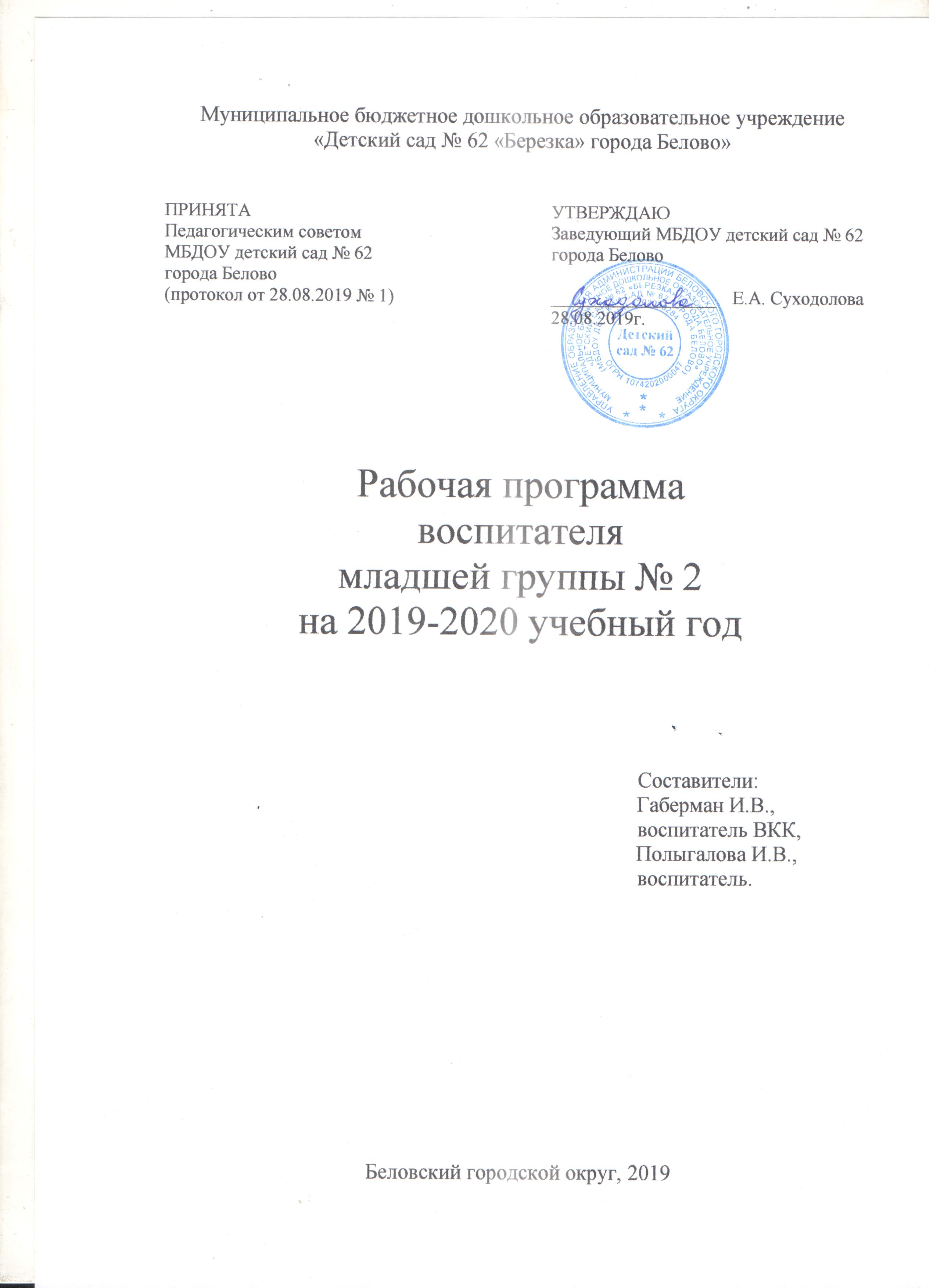 Содержание ЦЕЛЕВОЙ РАЗДЕЛ1.1. Пояснительная записка1.1.1. Цели и задачи реализации ПрограммыЦелью Рабочей программы (далее – Программа) муниципального бюджетного дошкольного образовательного учреждения «Детский сад № 62 «Березка» города Белово далее – ДОУ) является создание благоприятных условий для полноценного проживания ребёнком дошкольного детства, формирование основ базовой культуры личности, всестороннее развитие психических и физических качеств в соответствии с возрастными и индивидуальными особенностями, подготовка ребёнка к жизни в современном обществе, формирование предпосылок к учебной деятельности, обеспечение безопасности жизнедеятельности дошкольника. Задачи реализации Программы: 1. Сохранять и укреплять физическое и психическое здоровье детей, формировать ценности здорового образа жизни.2. Обеспечивать равные возможности для полноценного развития каждого ребенка в период дошкольного детства независимо от места проживания, пола, нации, языка, социального статуса, психофизиологических и других особенностей (в том числе ограниченных возможностей здоровья); 3.Содействовать объединению обучения и воспитания в единый образовательный процесс на основе духовно-нравственных и социокультурных ценностей и принятых в обществе правил и норм поведения в интересах человека, семьи, общества. 4. Создать благоприятные условия развития детей в соответствии с их возрастными и индивидуальными особенностями и склонностями, развитие инициативы и творческих способностей на основе сотрудничества со взрослыми и сверстниками и соответствующих возрасту ребенка видам деятельности.5.  Содействовать формированию общей культуры личности детей, развитию их социальных, нравственных, эстетических, интеллектуальных, физических качеств, инициативности, самостоятельности и ответственности ребѐнка, формированию предпосылок учебной деятельности6. Создать оптимальные психолого-педагогических условий для коррекции нарушений речи детей, оказание им квалифицированной помощи в освоении Программы; 7. Обеспечить психолого-педагогическую поддержку семьи с целью повышения компетентности родителей (законных представителей) в вопросах развития, воспитания и образования, охраны и укрепления здоровья детей.8. Обеспечивать преемственность целей, задач и содержания дошкольного и начального общего образования.9. Осуществлять образование, развитие и саморазвитие дошкольника в коллективе как форме и средстве сохранения, развития и саморазвития творческого потенциала, одаренности и таланта индивидуальности.1.1.2. Принципы и подходы к формированию Программы	Программа построена на позициях гуманно-личностного отношения к ребенку и направлена на его всестороннее развитие, формирование духовных и общечеловеческих ценностей, а также способностей и интегративных качеств. В Программе отсутствуют жесткая регламентация знаний детей и предметный центризм в обучении. Реализация Программы основывается на принципах дошкольного образования:	1. Поддержка разнообразия детства. Программа рассматривает разнообразие как ценность, образовательный ресурс и предполагает использование разнообразия для обогащения образовательного процесса. ДОУ выстраивает образовательную деятельность с учетом региональной специфики, социокультурной ситуации развития каждого ребенка, его возрастных и индивидуальных особенностей, ценностей, мнений и способов их выражения. 	2. Сохранение уникальности и самоценности детства как важного этапа в общем развитии человека. Этот принцип подразумевает полноценное проживание ребенком всех этапов детства (младенческого, раннего и дошкольного детства), обогащение (амплификацию) детского развития. 	3. Позитивная социализация ребенка предполагает, что освоение ребенком культурных норм, средств и способов деятельности, культурных образцов поведения и общения с другими людьми, приобщение к традициям семьи, общества, государства происходят в процессе сотрудничества с взрослыми и другими детьми, направленного на создание предпосылок к полноценной деятельности ребенка в изменяющемся мире. 	4. Личностно-развивающий и гуманистический характер взаимодействия взрослых (родителей (законных представителей), педагогических и иных работников ДОУ) и детей. Такой тип взаимодействия предполагает ценностную ориентацию на достоинство каждого участника взаимодействия, уважение и безусловное принятие личности ребенка, доброжелательность, внимание к ребенку, его состоянию, настроению, потребностям, интересам. 	5. Содействие и сотрудничество детей и взрослых, признание ребенка полноценным участником (субъектом) образовательных отношений. Этот принцип предполагает активное участие всех субъектов образовательных отношений – как детей, так и взрослых – в реализации программы, диалогический характер коммуникации между всеми участниками образовательных отношений. 	6. Сотрудничество ДОУ с семьей. Программа предполагает разнообразные формы сотрудничества с семьей, как в содержательном, так и в организационном планах. 	7. Индивидуализация дошкольного образования предполагает такое построение образовательной деятельности, которое открывает возможности для индивидуализации образовательного процесса, появления индивидуальной траектории развития каждого ребенка с характерными для данного ребенка спецификой и скоростью, учитывающей его интересы, мотивы, способности и возрастно-психологические особенности. При этом сам ребенок становится активным в выборе содержания своего образования, разных форм активности. 	8. Возрастная адекватность образования. Этот принцип предполагает подбор педагогом содержания и методов дошкольного образования в соответствии с возрастными особенностями детей. 	9. Развивающее вариативное образование. Этот принцип предполагает, что образовательное содержание предлагается ребенку через разные виды деятельности с учетом его актуальных и потенциальных возможностей усвоения этого содержания и совершения им тех или иных действий, с учетом его интересов, мотивов и способностей. 	10. Полнота содержания и интеграция отдельных образовательных областей. Программа предполагает всестороннее социально- коммуникативное, познавательное, речевое, художественно-эстетическое и физическое развитие детей посредством различных видов детской активности. Деление Программы на образовательные области не означает, что каждая образовательная область осваивается ребенком по отдельности, в форме изолированных занятий по модели школьных предметов. Между отдельными разделами Программы существуют многообразные взаимосвязи: познавательное развитие тесно связано с речевым и социально-коммуникативным, художественно-эстетическое – с познавательным и речевым и т.п. Содержание образовательной деятельности в одной конкретной области тесно связано с другими областями. Такая организация образовательного процесса соответствует особенностям развития детей раннего и дошкольного возраста.	11. Учет закономерностейи последовательности формирования различных форм и функций речи в онтогенезе.	12. Принцип формирования речевых навыков в условиях естественного речевого  общения.Подходы к формированию основной образовательной программы дошкольного образования следующие: 1. Системный подход.  Относительно самостоятельные компоненты рассматриваются как совокупность взаимосвязанных компонентов: цели образования, субъекты педагогического процесса: педагог и воспитанник, содержание образования, методы, формы, средства педагогического процесса. 2. Личностно-ориентированный подход. Личность как цель, субъект, результат и главный критерий эффективности педагогического процесса. Задача воспитателя: создание условий для саморазвития задатков и творческого потенциала личности.3. Деятельностный подход. Сущность: деятельность – основа, средство и условие развития личности, это целесообразное преобразование модели окружающей действительности. Задачи воспитателя: выбор и организация деятельности ребенка с позиции субъекта познания труда и общения (активность самого). 4. Индивидуальный подход – учет индивидуальных особенностей каждого ребенка. Задачи воспитателя: индивидуальный подход необходим каждому ребенку, как «трудному», так и благополучному, т.к. помогает ему осознать свою индивидуальность, научиться управлять своим поведением, эмоциями, адекватно оценивать собственные сильные и слабые стороны. 5. Аксиологический (ценностный) подход предусматривает организацию воспитания на основе определенных ценностей, которые, с одной стороны, становятся целью и результатом воспитания, а с другой – его средством.6. Компетентностный подходосновным результатом образовательной деятельности становится формирование основ компетентностей как постоянно развивающейся способности воспитанников самостоятельно действовать при решении актуальных проблем, т.е. быть готовым: решать проблемы в сфере учебной деятельности; объяснять явления действительности, их сущность, причины, ориентироваться в проблемах современной жизни; решать проблемы, связанные с реализацией определённых социальных ролей.7. Культурологический подход – методологическое основание процесса воспитания, предусматривающее опору в обучении и воспитании на национальные традиции народа, его культуру, национальные и этнические особенности.         8. Дифференцированный подход осуществляется в логопедической работе на основе учета  этиологии, механизмов, симптоматики нарушения, структуры речевого дефекта, возрастных и индивидуальных особенностей ребенка.	9. Комплексный  (клинико-физиологический, психолого-педагогический) подход к диагностике и коррекционной помощи детям с нарушением речи.1.1.3. Значимые  для разработки и реализации Программы  характеристикиОсобенности развития, воспитания и обучения детей дошкольного возрастаДошкольный возраст – период развития ребенка от 3 до 7 лет. Особенностью социальной ситуации развития ребенка в этот период является сочетание тенденций к его социализации и индивидуализации в процессе формирования отношения к себе и окружающим, освоения основных векторов человеческих взаимоотношений и общественно выработанных способов деятельности в игре и продуктивных видах деятельности. Основным механизмом формирования данных взаимоотношений выступают внеситуативные формы общения не только с взрослыми, но и со сверстниками. Взрослый выполняет функцию соорганизатора детской деятельности, партнера, советника и эксперта, а детский коллектив – функции формирования общественного мнения, психолого-педагогической поддержки или конкуренции. Совмещение данных функций с развитием образа себя как реального, так и потенциального возможно в ходе детской игры. В процессе игры у ребенка формируются основные личностные новообразования дошкольника, происходит социальное опосредование процесса развития его психических процессов и способностей. При этом сама игра тоже развивается как деятельность.Младшая группа (от 3 до 4 лет)	В возрасте 3–4 лет ребенок постепенно выходит за пределы семейного круга. Его общение становится внеситуативным. Взрослый становится для ребенка не только членом семьи, но и носителем определенной общественной функции. Желание ребенка выполнять такую же функцию приводит к противоречию с его реальными возможностями. Это противоречие разрешается через развитие игры, которая становится ведущим видом деятельности в дошкольном возрасте.Главной особенностью игры является ее условность: выполнение одних действий с одними предметами предполагает их отнесенность к другим действиям с другими предметами. Основным содержанием игры младших дошкольников являются действия с игрушками и предметами-заместителями. Продолжительность игры небольшая. Младшие дошкольники ограничиваются игрой с одной-двумя ролями и простыми, неразвернутыми сюжетами. Игры с правилами в этом возрасте только начинают формироваться.Изобразительная деятельность ребенка зависит от его представлений о предмете. В этом возрасте они только начинают формироваться. Графические образы бедны. У одних детей в изображениях отсутствуют детали, у других рисунки могут быть более детализированы. Дети уже могут использовать цвет.Большое значение для развития мелкой моторики имеет лепка. Младшие дошкольники способны под руководством взрослого вылепить простые предметы.Известно, что аппликация оказывает положительное влияние на развитие восприятия. В этом возрасте детям доступны простейшие виды аппликации.Конструктивная деятельность в младшем дошкольном возрасте ограничена возведением несложных построек по образцу и по замыслу.В младшем дошкольном возрасте развивается перцептивная деятельность. Дети от использования предэталонов — индивидуальных единиц восприятия, переходят к сенсорным эталонам — культурно-выработанным средствам восприятия. К концу младшего дошкольного возраста дети могут воспринимать до 5 и более форм предметов и до 7 и более цветов, способны дифференцировать предметы по величине, ориентироваться в пространстве группы детского сада, а при определенной организации образовательного процесса — и в помещении всего дошкольного учреждения.Развиваются память и внимание. По просьбе взрослого дети могут запомнить 3–4 слова и 5–6 названий предметов. К концу младшего дошкольного возраста они способны запомнить значительные отрывки из любимых произведений.Продолжает развиваться наглядно-действенное мышление. При этом преобразования ситуаций в ряде случаев осуществляются на основе целенаправленных проб с учетом желаемого результата. Дошкольники способны установить некоторые скрытые связи и отношения между предметами.В младшем дошкольном возрасте начинает развиваться воображение, которое особенно наглядно проявляется в игре, когда одни объекты выступают в качестве заместителей других.Взаимоотношения детей обусловлены нормами и правилами. В результате целенаправленного воздействия они могут усвоить относительно большое количество норм, которые выступают основанием для оценки собственных действий и действий других детей.Взаимоотношения детей ярко проявляются в игровой деятельности. Они скорееиграют рядом, чем активно вступают во взаимодействие. Однако уже в этом возрасте могут наблюдатьсяустойчивые избирательные взаимоотношения. Конфликты между детьми возникают преимущественно по поводу игрушек. Положение ребенка в группе сверстников во многом определяется мнением воспитателя.В младшем дошкольном возрасте можно наблюдать соподчинение мотивов поведения в относительно простых ситуациях. Сознательное управление поведением только начинает складываться; во многом поведение ребенка еще ситуативно. Вместе с тем можно наблюдать и случаи ограничения собственных побуждений самим ребенком, сопровождаемые словесными указаниями. Начинает развиваться самооценка, при этом дети в значительной мере ориентируются на оценку воспитателя. Продолжает развиваться также их половая идентификация, что проявляется в характере выбираемых игрушек и сюжетов.1.2. Планируемые результаты как ориентиры освоения  воспитанниками Программы  Целевые ориентиры на этапе завершения дошкольного образованияРебенок овладевает основными культурными средствами, способами деятельности, проявляет инициативу и самостоятельность в разных видах деятельности – игре, общении, познавательно-исследовательской деятельности, конструировании и др.; способен выбирать себе род занятий, участников по совместной деятельности. Ребенок обладает установкой положительного отношения к миру, к разным видам труда, другим людям и самому себе, обладает чувством собственного достоинства; активно взаимодействует со сверстниками и взрослыми, участвует в совместных играх. Способен договариваться, учитывать интересы и чувства других, сопереживать неудачам и радоваться успехам других, адекватно проявляет свои чувства, в том числе чувство веры в себя, старается разрешать конфликты. Умеет выражать и отстаивать свою позицию по разным вопросам.Способен сотрудничать и выполнять как лидерские, так и исполнительские функции в совместной деятельности.Понимает, что все люди равны вне зависимости от их социального происхождения, этнической принадлежности, религиозных и других верований, их физических и психических особенностей.Проявляет эмпатию по отношению к другим людям, готовность прийти на помощь тем, кто в этом нуждается.Проявляет умение слышать других и стремление быть понятым другими. Ребенок обладает развитым воображением, которое реализуется в разных видах деятельности, и прежде всего в игре; владеет разными формами и видами игры, различает условную и реальную ситуации; умеет подчиняться разным правилам и социальным нормам. Умеет распознавать различные ситуации и адекватно их оценивать.Ребенок достаточно хорошо владеет устной речью, может выражать свои мысли и желания, использовать речь для выражения своих мыслей, чувств и желаний, построения речевого высказывания в ситуации общения, выделять звуки в словах, у ребенка складываются предпосылки грамотности.У ребенка развита крупная и мелкая моторика; он подвижен, вынослив, владеет основными движениями, может контролировать свои движения и управлять ими.Ребенок способен к волевым усилиям, может следовать социальным нормам поведения и правилам в разных видах деятельности, во взаимоотношениях с взрослыми и сверстниками, может соблюдать правила безопасного поведения и навыки личной гигиены. Проявляет ответственность за начатое дело.Ребенок проявляет любознательность, задает вопросы взрослым и сверстникам, интересуется причинно-следственными связями, пытается самостоятельно придумывать объяснения явлениям природы и поступкам людей; склонен наблюдать, экспериментировать. Обладает начальными знаниями о себе, о природном и социальном мире, в котором он живет; знаком с произведениями детской литературы, обладает элементарными представлениями из области живой природы, естествознания, математики, истории и т. п.; способен к принятию собственных решений, опираясь на свои знания и умения в различных видах деятельности. Открыт новому, то есть проявляет стремления к получению знаний, положительной мотивации к дальнейшему обучению в школе, институте.Проявляет уважение к жизни (в различных ее формах) и заботу об окружающей среде. Эмоционально отзывается на красоту окружающего мира, произведения народного и профессионального искусства (музыку, танцы, театральную деятельность, изобразительную деятельность и т. д.).Проявляет патриотические чувства, ощущает гордость за свою страну, ее достижения, имеет представление о ее географическом разнообразии, многонациональности, важнейших исторических событиях.Имеет первичные представления о себе, семье, традиционных семейных ценностях, включая традиционные гендерные ориентации, проявляет уважение к своему и противоположному полу.Соблюдает элементарные общепринятые нормы, имеет первичные ценностные представления о том, «что такое хорошо и что такое плохо», стремится поступать хорошо; проявляет уважение к старшим и заботу о младших.Имеет начальные представления о здоровом образе жизни. Воспринимает здоровый образ жизни как ценность.Целевые ориентиры Программы выступают основаниями преемственности дошкольного и начального общего образования. При соблюдении требований к условиям реализации Программы настоящие целевые ориентиры предполагают формирование у детей дошкольного возраста предпосылок к учебной деятельности на этапе завершения ими дошкольного образования.	Программа реализуется в очной форме, на русском языке.II. СОДЕРЖАТЕЛЬНЫЙ РАЗДЕЛ2.1. Описание  образовательной  деятельности  в соответствии с  направлениями развития ребенка (в пяти образовательных областях)Содержание программы обеспечивает развитие личности, мотивации и способностей детей в различных видах деятельности и охватывает следующие образовательные области:  - социально-коммуникативное развитие;  познавательное развитие;  речевое развитие;  художественно-эстетическое развитие;  физическое развитие.Образовательная деятельность в соответствии с направлениями развития детей осуществляется от 1 года до 7 лет. В период адаптации детей к условиям ДОО осуществляется присмотр и уход.Образовательная область «Социально-коммуникативное развитие»Социально-коммуникативное развитие направлено на усвоение норм и ценностей, принятых в обществе, включая моральные и нравственные ценности; развитие общения и взаимодействия коммуникативное ребенка с взрослыми и сверстниками; становление самостоятельности, целенаправленности и саморегуляции собственных действий; развитие социального и эмоционального интеллекта, эмоциональной отзывчивости, сопереживания; формирование готовности к совместной деятельности со сверстниками; формирование уважительного отношения и чувства принадлежности к своей семье и к сообществу детей и взрослых; формирование позитивных установок к различным видам труда и творчества; формирование основ безопасного поведения в быту, социуме, природе.Задачи трудового обучения и воспитания детей в дошкольном возрасте включают формированиеформирование положительного отношения к труду взрослых, стремление оказать им посильную помощь, уважение и интерес к результатам труда. По мере роста и развития ребенка в трудовом воспитании выделяется формирование навыков с последующим расширением содержания.Одной из задач трудового воспитания является развитие личностных качеств: привычки к трудовым усилиям, ответственного отношения к делу, стремления к положительному результату, умения работать совместно.В дошкольном возрасте предусмотрены такие виды труда как самообслуживание, хозяйственно-бытовой труд, труд в природе и ручной труд.Разнообразные виды труда не одинаковы по мсвоим педагогическим  возможностям. Значение каждого из них меняется в зависимости от возраста детей.Самообслуживание, как часть хозяйственно-бытового труда имеет важное значение в младшем дошкольном возрасте, так как оно является первой ступенью в трудовом воспитании детей и направлено на формирование у детей волевых, трудовых усилий, предпосылок к формированию самостоятельности. Если в младшем дошкольном возрасте самообслуживание представляет определенные трудности, то для детей старшего дошкольного возраста оно становится привычным, само собой разумеющимся. Дежурства по столовой, в уголке природы, на занятиях и т.п. развивают у дошкольников ответственное отношение к поручениям и обязанностям, служат предпосылкой к возникновению общественных чувств и отношений. В старших группах необходимо организовать систематическое участие детей в разных видах труда: в ручном труде, в дежурствах, в природе. В процессе труда у детей совершенствуются навыки и умения, развивается наблюдательность, шире становится круг интересов, формируются нравственные качества: трудолюбие, начальные формы ответственности, чувство долга.Необходимо так организовать труд детей, чтобы он активизировал их физические силы и умственную деятельность, чтобы для работы в помещении и на участке были подобраны инструменты и материалы.Основным методом работы является поэтапный показ способов и последовательности действий с одновременным выполнением их детьми. Действия формируются по показу, образцу, а на более поздних периодах – по словесному пояснению, инструкции.В ручном труде все детские поделки необходимо использовать в различных видах детской деятельности: в игре, в ООД, дети могут делать подарки малышам, взрослым.   Основные направления реализации образовательной области «Социально-коммуникативное развитие»:    социализация, развитие общения, нравственное воспитание;  ребенок в семье и обществе;  самообслуживание, самостоятельность, трудовое воспитание;  формирование основ безопасности.Младшая группа (от 3 до 4 лет)Социализация, развитие общения, нравственное воспитаниеЗакреплять навыки организованного поведения в детском саду, дома, на улице. Продолжать формировать элементарные представления о том, что хорошо и что плохо. Обеспечивать условия для нравственного воспитания детей. Поощрять попытки пожалеть сверстника, обнять его, помочь. Создавать игровые ситуации, способствующие формированию внимательного, заботливого отношения к окружающим. Приучать детей общаться спокойно, без крика. Формировать доброжелательное отношение друг к другу, умение делиться с товарищем, опыт правильной оценки хороших и плохих поступков. Учить жить дружно, вместе пользоваться игрушками, книгами, помогать друг другу. Приучать детей к вежливости (учить здороваться, прощаться, благодарить за помощь).Ребенок в семье и обществеОбраз    Я.    Постепенно    формировать    образ   Я.    Сообщать    детям разнообразные, касающиеся непосредственно их сведения (ты мальчик, у тебя серые глаза, ты любишь играть и т. п.), в том числе сведения о прошлом (не умел ходить, говорить; ел из бутылочки) и о происшедших с ними изменениях (сейчас умеешь правильно вести себя за столом, рисовать, танцевать; знаешь «вежливые» слова). Семья. Беседовать с ребенком о членах его семьи (как зовут, чем занимаются, как играют с ребенком и пр.).Детский сад. Формировать у детей положительное отношение к детскому саду. Обращать их внимание на красоту и удобство оформления групповой комнаты, раздевалки (светлые стены, красивые занавески, удобная мебель, новые игрушки, в книжном уголке аккуратно расставлены книги с яркими картинками). Знакомить детей с оборудованием и оформлением участка для игр и занятий, подчеркивая его красоту, удобство, веселую, разноцветную окраску строений. Обращать внимание детей на различные растения, на их разнообразие и красоту. Вовлекать детей в жизнь группы, воспитывать стремление поддерживать чистоту и порядок в группе, формировать бережное отношение к игрушкам, книгам, личным вещам и пр. Формировать чувство общности, значимости каждого ребенка для детского сада.Совершенствовать умение свободно ориентироваться в помещениях и на участке детского сада. Формировать уважительное отношение к сотрудникам детского сада (музыкальный руководитель, медицинская сестра, заведующая, старший воспитатель и др.), их труду; напоминать их имена и отчества.Самообслуживание, самостоятельность, трудовое воспитаниеКультурно-гигиенические навыки. Совершенствовать культурно- гигиенические навыки, формировать простейшие навыки поведения во время еды, умывания. Приучать детей следить за своим внешним видом; учить правильно пользоваться мылом, аккуратно мыть руки, лицо, уши; насухо вытираться после умывания, вешать полотенце на место, пользоваться расческой и носовым платком. Формировать элементарные навыки поведения за столом: умение правильно пользоваться столовой и чайной ложками, вилкой, салфеткой; не крошить хлеб, пережевывать пищу с закрытым ртом, не разговаривать с полным ртом. Самообслуживание. Учить детей самостоятельно одеваться и раздеваться в определенной последовательности (надевать и снимать одежду, расстегивать и застегивать пуговицы, складывать, вешать предметы одежды и т. п.). Воспитывать навыки опрятности, умение замечать непорядок в одежде и устранять его при небольшой помощи взрослых. Общественно-полезный труд. Формировать желание участвовать в посильном труде, умение преодолевать небольшие трудности. Побуждать детей к самостоятельному выполнению элементарных поручений: готовить материалы к занятиям (кисти, доски для лепки и пр.), после игры убирать на место игрушки, строительный материал. Приучать соблюдать порядок и чистоту в помещении и на участке детского сада. Во второй половине года начинать формировать у детей умения, необходимые при дежурстве по столовой (помогать накрывать стол к обеду: раскладывать ложки, расставлять хлебницы (без хлеба), тарелки, чашки и т. п.). Труд в природе. Воспитывать желание участвовать в уходе за растениями и животными в уголке природы и на участке: с помощью взрослого кормить рыб, птиц, поливать комнатные растения, растения на грядках, сажать лук, собирать овощи, расчищать дорожки от снега, счищать снег со скамеек. Уважение к труду взрослых. Формировать положительное отношение к труду взрослых. Рассказывать детям о понятных им профессиях (воспитатель, помощник воспитателя, музыкальный руководитель, врач, продавец, повар, шофер, строитель), расширять и обогащать представления о трудовых действиях, результатах труда. Воспитывать уважение к людям знакомых профессий. Побуждать оказывать помощь взрослым, воспитывать бережное отношение к результатам их труда.Формирование основ безопасностиБезопасное поведение в природе. Формировать представления о простейших взаимосвязях в живой и неживой природе. Знакомить с правилами поведения в природе (не рвать без надобности растения, не ломать ветки деревьев, не трогать животных и др.).Безопасность на дорогах. Расширять ориентировку в окружающем пространстве. Знакомить детей с правилами дорожного движения. Учить различать проезжую часть дороги, тротуар, понимать значение зеленого, желтого и красного сигналов светофора. Формировать первичные представления о безопасном поведении на дорогах (переходить дорогу, держась за руку взрослого). Знакомить с работой водителя. Безопасность собственной жизнедеятельности. Знакомить с источниками опасности дома (горячая плита, утюг и др.). Формировать навыки безопасного передвижения в помещении (осторожно спускаться и подниматься по лестнице, держась за перила; открывать и закрывать двери, держась за дверную ручку). Формировать умение соблюдать правила в играх с мелкими предметами (не засовывать предметы в ухо, нос; не брать их в рот). Развивать умение обращаться за помощью к взрослым. Формировать навыки безопасного поведения в играх с песком, водой, снегом. Образовательная область «Познавательное развитие»Познавательное развитие направлено на развитие интересов детей, любознательности и познавательной мотивации; формирование познавательных действий, становление сознания; развитие воображения и творческой активности; формирование первичных представлений о себе, других людях, объектах окружающего мира, о свойствах и отношениях объектов окружающего мира (форме, цвете, размере, материале, звучании, ритме, темпе, количестве, числе, части и целом, пространстве и времени, движении и покое, причинах и следствиях и др.);  формирование первичных представлений о малой родине и Отечестве, представлений о социокультурных ценностях народа, об отечественных традициях и праздниках;  формирование первичных представлений о планете Земля как общем доме людей, об особенностях еѐ природы, многообразии стран и народов мира. Младшая группа (от 3 до 4 лет)Формирование элементарных математических представленийКоличество. Развивать умение видеть общий признак предметов группы  (все мячи — круглые, эти — все красные, эти — все большие и т. д.).Учить составлять группы из однородных предметов и выделять из них отдельные предметы; различать понятия «много», «один», «по одному», «ни одного»; находить один и несколько одинаковых предметов в окружающей обстановке; понимать вопрос «Сколько?»; при ответе пользоваться словами «много», «один», «ни одного». Сравнивать две равные (неравные) группы предметов на основе взаимного сопоставления элементов (предметов). Познакомить с приемами последовательного наложения и приложения предметов одной группы к предметам другой; учить понимать вопросы: «Поровну ли?», «Чего больше (меньше)?»; отвечать на вопросы, пользуясь предложениями типа: «Я на каждый кружок положил грибок. Кружков больше, а грибов меньше» или «Кружков столько же, сколько грибов». Учить устанавливать равенство между неравными по количеству группами предметов путем добавления одного предмета или предметов к меньшей по количеству группе или убавления одного предмета из большей группы.Величина. Сравнивать предметы контрастных и одинаковых размеров; при сравнении предметов соизмерять один предмет с другим по заданному признаку величины (длине, ширине, высоте, величине в целом), пользуясь приемами наложения и приложения; обозначать результат сравнения словами (длинный — короткий, одинаковые (равные) по длине, широкий — узкий, одинаковые (равные) по ширине, высокий — низкий, одинаковые (равные) по высоте, большой — маленький, одинаковые (равные) по величине).Форма. Познакомить детей с геометрическими фигурами: кругом, квадратом, треугольником. Учить обследовать форму этих фигур, используя зрение и осязание.Ориентировка в пространстве. Развивать умение ориентироваться в расположении частей своего тела и в соответствии с ними различать пространственные направления от себя: вверху — внизу, впереди — сзади (позади), справа — слева. Различать правую и левую руки.Ориентировка во времени. Учить ориентироваться в контрастных частях суток: день — ночь, утро — вечер.Развитие познавательно-исследовательской деятельностиПознавательно-исследовательская деятельность. Учить детей обобщенным способам исследования разных объектов окружающей жизни с помощью специально разработанных систем эталонов, перцептивных действий. Стимулировать использование исследовательских действий. Включать детей в совместные с взрослыми практические познавательные действия экспериментального характера, в процессе которых выделяются ранее скрытые свойства изучаемого объекта. Предлагать выполнять действия в соответствии с задачей и содержанием алгоритма деятельности. С помощью взрослого использовать действия моделирующего характера.Сенсорное развитие. Обогащать чувственный опыт детей, развивать умение фиксировать его в речи. Совершенствовать восприятие (активно включая все органы чувств). Развивать образные представления (используя при характеристике предметов эпитеты и сравнения).Создавать условия для ознакомления детей с цветом, формой, величиной, осязаемыми свойствами предметов (теплый, холодный, твердый, мягкий, пушистый и т. п.); развивать умение воспринимать звучание различных музыкальных инструментов, родной речи.Закреплять умение выделять цвет, форму, величину как особые свойства предметов; группировать однородные предметы по нескольким сенсорным признакам: величине, форме, цвету.Совершенствовать навыки установления тождества и различия предметов по их свойствам: величине, форме, цвету. Подсказывать детям название форм (круглая, треугольная, прямоугольная и квадратная).Дидактические игры. Подбирать предметы по цвету и величине (большие, средние и маленькие; 2–3 цветов), собирать пирамидку из уменьшающихся по размеру колец, чередуя в определенной последовательности 2–3 цвета; собирать картинку из 4–6 частей.В совместных дидактических играх учить детей выполнять постепенно усложняющиеся правила.Ознакомление с предметным окружениемПродолжать знакомить детей с предметами ближайшего окружения (игрушки, предметы домашнего обихода, виды транспорта), их функциями и назначением. Побуждать вычленять некоторые особенности предметов домашнего обихода (части, размеры, форму, цвет), устанавливать связи между строением и функцией. Понимать, что отсутствие какой-то части нарушает предмет, возможность его использования.Расширять представления детей о свойствах (прочность, твердость, мягкость) материала (дерево, бумага, ткань, глина). Способствовать овладению способами обследования предметов, включая простейшие опыты (тонет — не тонет, рвется — не рвется). Предлагать группировать (чайная, столовая, кухонная посуда) и классифицировать (посуда — одежда) хорошо знакомые предметы.Рассказывать о том, что одни предметы сделаны руками человека (посуда, мебель и т. п.), другие созданы природой (камень, шишки). Формировать понимание того, что человек создает предметы, необходимые для его жизни и жизни других людей (мебель, одежда, обувь, посуда, игрушки и т. д.).Ознакомление с социальным миромЗнакомить с театром через мини-спектакли и представления, а также через игры-драматизации по произведениям детской литературы.Знакомить с ближайшим окружением (основными объектами городской/поселковой инфраструктуры): дом, улица, магазин, поликлиника, парикмахерская. Формировать интерес к малой родине и первичные представления о ней: напоминать детям название города (поселка), в котором они живут; самые любимые места посещения в выходные дни.Рассказывать детям о понятных им профессиях (воспитатель, помощник воспитателя, музыкальный руководитель, врач, продавец, повар, шофер, строитель), расширять и обогащать представления о трудовых действиях, результатах труда. Обращать внимание детей на личностные (доброжелательный, чуткий) и деловые (трудолюбивый, аккуратный) качества человека, которые ему помогают трудиться.Формировать интерес к малой родине и первичные представления о ней: напоминать детям название города (поселка), в котором они живут; побуждать рассказывать о том, где они гуляли в выходные дни (в парке, сквере, детском городке) и пр. Ознакомление с миром природыРасширять представления детей о растениях и животных. Продолжать знакомить с домашними животными и их детенышами, особенностями их поведения и питания.Знакомить детей с аквариумными рыбками и декоративными птицами (волнистыми попугайчиками, канарейками и др.).Расширять представления о диких животных (медведь, лиса, белка, еж и др.), о земноводных (на примере лягушки).Учить наблюдать за птицами, прилетающими на участок (ворона, голубь, синица, воробей, снегирь и др.), подкармливать их зимой.Расширять представления детей о насекомых (бабочка, майский жук, божья коровка, стрекоза и др.).Учить отличать и называть по внешнему виду: овощи (огурец, помидор, морковь, репа и др.), фрукты (яблоко, груша, персики и др.), ягоды (малина, смородина и др.).Дать элементарные представления о растениях данной местности: деревьях, цветущих травянистых растениях (одуванчик, мать-и-мачеха и др.). Показать, как растут комнатные растения (фикус, герань и др.). Дать представления о том, что для роста растений нужны земля, вода и воздух.Знакомить с характерными особенностями следующих друг за другом времен года и теми изменениями, которые происходят в связи с этим в жизни и деятельности взрослых и детей.Дать представления о свойствах воды (льется, переливается, нагревается, охлаждается), песка (сухой — рассыпается, влажный — лепится), снега (холодный, белый, от тепла — тает).Учить отражать полученные впечатления в речи и продуктивных видах деятельности.Формировать умение понимать простейшие взаимосвязи в природе (чтобы растение росло, нужно его поливать и т. п.).Знакомить с правилами поведения в природе (не рвать без надобности растения, не ломать ветки деревьев, не трогать животных и др.).Сезонные наблюденияОсень. Учить замечать изменения в природе: становится холоднее, идут дожди, люди надевают теплые вещи, листья начинают изменять окраску и опадать, птицы улетают в теплые края.Расширять представления о том, что осенью собирают урожай овощей и  фруктов.  Учить  различать  по  внешнему   виду,   вкусу,  форме   наиболеераспространенные овощи и фрукты и называть их.Зима. Расширять представления о характерных особенностях зимней природы (холодно, идет снег; люди надевают зимнюю одежду).Организовывать наблюдения за птицами, прилетающими на участок, подкармливать их. Учить замечать красоту зимней природы: деревья в снежном уборе, пушистый снег, прозрачные льдинки и т.д.; участвовать в катании с горки на санках, лепке поделок из снега, украшении снежных построек.Весна. Продолжать знакомить с характерными особенностями весенней природы: ярче светит солнце, снег начинает таять, становится рыхлым, выросла трава, распустились листья на деревьях, появляются бабочки и майские жуки.Расширять представления детей о простейших связях в природе: стало пригревать солнышко — потеплело — появилась травка, запели птицы, люди заменили теплую одежду на облегченную.Показать, как сажают крупные семена цветочных растений и овощей на грядки.Лето. Расширять представления о летних изменениях в природе: жарко, яркое солнце, цветут растения, люди купаются, летают бабочки, появляются птенцы в гнездах.Дать элементарные знания о садовых и огородных растениях. Закреплять знания о том, что летом созревают многие фрукты, овощи и ягоды.Образовательная область «Речевое развитие»Речевое развитие включает владение речью как средством общения и культуры; обогащение активного словаря; развитие связной, грамматически правильной диалогической и монологической речи; развитие речевого творчества; развитие звуковой и интонационной культуры речи, фонематического слуха; знакомство с книжной культурой, детской литературой, понимание на слух текстов различных жанров детской литературы; формирование звуковой аналитико-синтетической активности как предпосылки обучения грамоте.Младшая группа (от 3 до 4 лет)	Развитие речиРазвивающая речевая среда. Продолжать помогать детям общаться со знакомыми взрослыми и сверстниками посредством поручений (спроси, выясни, предложи помощь, поблагодари и т. п.).Подсказывать детям образцы обращения к взрослым, зашедшим в группу («Скажите: „Проходите, пожалуйста“», «Предложите: „Хотите посмотреть…“», «Спросите: „Понравились ли наши рисунки?“»).В быту, в самостоятельных играх помогать детям посредством речи взаимодействовать и налаживать контакты друг с другом («Посоветуй Мите перевозить кубики на большой машине», «Предложи Саше сделать ворота пошире», «Скажи: „Стыдно драться! Ты уже большой“»).В целях развития инициативной речи, обогащения и уточнения представлений о предметах ближайшего окружения предоставлять детям для самостоятельного рассматривания картинки, книги, наборы предметов.Продолжать приучать детей слушать рассказы воспитателя о забавных случаях из жизни.Формирование словаря. На основе обогащения представлений о ближайшем окружении продолжать расширять и активизировать словарный запас детей. Уточнять названия и назначение предметов одежды, обуви, головных уборов, посуды, мебели, видов транспорта.Учить детей различать и называть существенные детали и части предметов (у платья — рукава, воротник, карманы, пуговицы), качества (цвет и его оттенки, форма, размер), особенности поверхности (гладкая, пушистая, шероховатая), некоторые материалы и их свойства (бумага легко рвется и размокает, стеклянные предметы бьются, резиновые игрушки после сжимания восстанавливают первоначальную форму), местоположение (за окном, высоко, далеко, под шкафом). Обращать внимание детей на некоторые сходные по назначению предметы (тарелка — блюдце, стул — табурет — скамеечка, шуба — пальто — дубленка). Учить понимать обобщающие слова (одежда, посуда, мебель, овощи, фрукты, птицы и т. п.); называть части суток (утро, день, вечер, ночь); называть домашних животных и их детенышей, овощи и фрукты.Звуковая культура речи. Продолжать учить детей внятно произносить в словах гласные (а, у, и, о, э) и некоторые согласные звуки: п — б — т — д — к — г; ф — в; т — с — з — ц.Развивать моторику речедвигательного аппарата, слуховое восприятие, речевой слух и речевое дыхание, уточнять и закреплять артикуляцию звуков. Вырабатывать правильный темп речи, интонационную выразительность. Учить отчетливо произносить слова и короткие фразы, говорить спокойно, с естественными интонациями.Грамматический строй речи. Продолжать учить детей согласовывать прилагательные с существительными в роде, числе, падеже; употреблять существительные с предлогами (в, на, под, за, около). Помогать детям употреблять в речи имена существительные в форме единственного и множественного числа, обозначающие животных и их детенышей (утка — утенок — утята); форму множественного числа существительных в родительном падеже (ленточек, матрешек, книг, груш, слив). Относиться к словотворчеству детей как к этапу активного овладения грамматикой, подсказывать им правильную форму слова. Помогать получать из нераспространенных простых предложений (состоят только из подлежащего и сказуемого) распространенные путем введения в них определений, дополнений, обстоятельств; составлять предложения с однородными членами («Мы пойдем в зоопарк и увидим слона, зебру и тигра»).Связная речь. Развивать диалогическую форму речи.Вовлекать детей в разговор во время рассматривания предметов, картин, иллюстраций; наблюдений за живыми объектами; после просмотра спектаклей, мультфильмов. Обучать умению вести диалог с педагогом: слушать и понимать заданный вопрос, понятно отвечать на него, говорить в нормальном темпе, не перебивая говорящего взрослого.Напоминать детям о необходимости говорить «спасибо», «здравствуйте», «до свидания», «спокойной ночи» (в семье, группе).Помогать доброжелательно общаться друг с другом.Формировать потребность делиться своими впечатлениями с воспитателями и родителями.Приобщение к художественной литературеЧитать знакомые, любимые детьми художественные произведения, рекомендованные программой для первой младшей группы.Воспитывать умение слушать новые сказки, рассказы, стихи, следить за развитием действия, сопереживать героям произведения. Объяснять детям поступки персонажей и последствия этих поступков. Повторять наиболее интересные, выразительные отрывки из прочитанного произведения, предоставляя детям возможность договаривать слова и несложные для воспроизведения фразы.Учить с помощью воспитателя инсценировать и драматизировать небольшие отрывки из народных сказок.Учить детей читать наизусть потешки и небольшие стихотворения.Продолжать способствовать формированию интереса к книгам. Регулярно рассматривать с детьми иллюстрации.Образовательная область «Художественно-эстетическое развитие»Художественно-эстетическое развитие направлено на развитие предпосылок ценностно-смыслового восприятия и понимания произведений искусства (словесного, музыкального, изобразительного), мира природы;  становление эстетического отношения к окружающему миру; формирование элементарных представлений о видах искусства; восприятие музыки, художественной литературы, фольклора; стимулирование сопереживания персонажам художественных произведений; реализацию самостоятельной творческой деятельности детей (изобразительной, конструктивно-модельной, музыкальной и др.). Младшая группа (от 3 до 4 лет)Приобщение к искусствуРазвивать эстетические чувства детей, художественное восприятие, содействовать возникновению положительного эмоционального отклика на литературные и музыкальные произведения, красоту окружающего мира, произведения народного и профессионального искусства (книжные иллюстрации, изделия народных промыслов, предметы быта, одежда).Подводить детей к восприятию произведений искусства. Знакомить с элементарными средствами выразительности в разных видах искусства (цвет, звук, форма, движение, жесты), подводить к различению видов искусства через художественный образ. Готовить детей к посещению кукольного театра, выставки детских работ и т. д.Изобразительная деятельностьРазвивать эстетическое восприятие; обращать внимание детей на красоту окружающих предметов (игрушки), объектов природы (растения, животные), вызывать чувство радости. Формировать интерес к занятиям изобразительной деятельностью. Учить в рисовании, лепке, аппликации изображать простые предметы и явления, передавая их образную выразительность.Включать в процесс обследования предмета движения обеих рук по предмету, охватывание его руками. Вызывать положительный эмоциональный отклик на красоту природы, произведения искусства (книжные иллюстрации, изделия народных промыслов, предметы быта, одежда).Учить создавать как индивидуальные, так и коллективные композиции в рисунках, лепке, аппликации.Рисование. Предлагать детям передавать в рисунках красоту окружающих предметов и природы (голубое небо с белыми облаками; кружащиеся на ветру и падающие на землю разноцветные листья; снежинки и т. п.).Продолжать учить правильно держать карандаш, фломастер, кисть, не напрягая мышц и не сжимая сильно пальцы; добиваться свободного движения руки с карандашом и кистью во время рисования. Учить набирать краску на кисть: аккуратно обмакивать ее всем ворсом в баночку с краской, снимать лишнюю краску о край баночки легким прикосновением ворса, хорошо промывать кисть, прежде чем набрать краску другого цвета. Приучать осушать промытую кисть о мягкую тряпочку или бумажную салфетку.Закреплять знание названий цветов (красный, синий, зеленый, желтый, белый, черный), познакомить с оттенками (розовый, голубой, серый). Обращать внимание детей на подбор цвета, соответствующего изображаемому предмету.Приобщать детей к декоративной деятельности: учить украшать дымковскими узорами силуэты игрушек, вырезанных воспитателем (птичка, козлик, конь и др.), и разных предметов (блюдечко, рукавички).Учить ритмичному нанесению линий, штрихов, пятен, мазков (опадают с деревьев листочки, идет дождь, «снег, снег кружится, белая вся улица», «дождик, дождик, кап, кап, кап…»).Учить изображать простые предметы, рисовать прямые линии (короткие, длинные) в разных направлениях, перекрещивать их (полоски, ленточки, дорожки, заборчик, клетчатый платочек и др.). Подводить детей к изображению предметов разной формы (округлая, прямоугольная) и предметов, состоящих из комбинаций разных форм и линий (неваляшка, снеговик, цыпленок, тележка, вагончик и др.).Формировать умение создавать несложные сюжетные композиции, повторяя изображение одного предмета (елочки на нашем участке, неваляшки гуляют) или изображая разнообразные предметы, насекомых и т. п. (в траве ползают жучки и червячки; колобок катится по дорожке и др.). Учить располагать изображения по всему листу.Лепка. Формировать интерес к лепке. Закреплять представления детей о свойствах глины, пластилина, пластической массы и способах лепки. Учить раскатывать комочки прямыми и круговыми движениями, соединять концы получившейся палочки, сплющивать шар, сминая его ладонями обеих рук. Побуждать детей украшать вылепленные предметы, используя палочку с заточенным концом; учить создавать предметы, состоящие из 2–3 частей, соединяя их путем прижимания друг к другу.Закреплять умение аккуратно пользоваться глиной, класть комочки и вылепленные предметы на дощечку.Учить детей лепить несложные предметы, состоящие из нескольких частей (неваляшка, цыпленок, пирамидка и др.). Предлагать объединять вылепленные фигурки в коллективную композицию (неваляшки водят хоровод, яблоки лежат на тарелке и др.). Вызывать радость от восприятия результата общей работы.Аппликация. Приобщать детей к искусству аппликации, формировать интерес к этому виду деятельности. Учить предварительно выкладывать (в определенной последовательности) на листе бумаги готовые детали разной формы, величины, цвета, составляя изображение (задуманное ребенком или заданное воспитателем), и наклеивать их.Учить аккуратно пользоваться клеем: намазывать его кисточкой тонким слоем на обратную сторону наклеиваемой фигуры (на специально приготовленной клеенке); прикладывать стороной, намазанной клеем, к листу бумаги и плотно прижимать салфеткой.Формировать навыки аккуратной работы. Вызывать у детей радость от полученного изображения.Учить создавать в аппликации на бумаге разной формы (квадрат, ассказ и др.) предметные и декоративные композиции из геометрических форм и природных материалов, повторяя и чередуя их по форме и цвету. Закреплять знание формы предметов и их цвета. Развивать чувство ритма.Конструктивно-модельная деятельностьПодводить детей к простейшему анализу созданных построек. Совершенствовать конструктивные умения, учить различать, называть и использовать основные строительные детали (кубики, кирпичики, пластины, цилиндры, трехгранные призмы), сооружать новые постройки, используя полученные  ранее  умения  (накладывание,   приставление,  прикладывание), использовать в постройках детали разного цвета. Вызывать чувство радости при удавшейся постройке.Учить располагать кирпичики, пластины вертикально (в ряд, по кругу, по периметру четырехугольника), ставить их плотно друг к другу, на определенном расстоянии (заборчик, ворота). Побуждать детей к созданию вариантов конструкций, добавляя другие детали (на столбики ворот ставить трехгранные призмы, рядом со столбами — кубики и др.). Изменять постройки двумя способами: заменяя одни детали другими или надстраивая их в высоту, длину (низкая и высокая башенка, короткий и длинный поезд).Развивать желание сооружать постройки по собственному замыслу. Продолжать учить детей обыгрывать постройки, объединять их по сюжету: дорожка и дома — улица; стол, стул, диван — мебель для кукол. Приучать детей после игры аккуратно складывать детали в коробки.Музыкальная деятельностьВоспитывать у детей эмоциональную отзывчивость на музыку. Познакомить с тремя музыкальными жанрами: песней, танцем, маршем. Способствовать развитию музыкальной памяти. Формировать умение узнавать знакомые песни, пьесы; чувствовать характер музыки (веселый, бодрый, спокойный), эмоционально на нее реагировать.Слушание. Учить слушать музыкальное произведение до конца, понимать характер музыки, узнавать и определять, сколько частей в произведении. Развивать способность различать звуки по высоте в пределах октавы — септимы, замечать изменение в силе звучания мелодии (громко, тихо). Совершенствовать умение различать звучание музыкальных игрушек, детских музыкальных инструментов (музыкальный молоточек, шарманка, погремушка, барабан, бубен, металлофон и др.).Пение. Способствовать развитию певческих навыков: петь без напряжения в диапазоне ре (ми) — ля (си), в одном темпе со всеми, чисто и ясно произносить слова, передавать характер песни (весело, протяжно, ласково, напевно).Песенное творчество. Учить допевать мелодии колыбельных песен на слог «баю-баю» и веселых мелодий на слог «ля-ля». Формировать навыки сочинительства веселых и грустных мелодий по образцу.Музыкально-ритмические движения. Учить двигаться в соответствии с двухчастной формой музыки и силой ее звучания (громко, тихо); реагировать на начало звучания музыки и ее окончание. Совершенствовать навыки основных движений (ходьба и бег). Учить маршировать вместе со всеми и индивидуально, бегать легко, в умеренном и быстром темпе под музыку. Улучшать качество исполнения танцевальных движений: притопывать попеременно двумя ногами и одной ногой. Развивать умение кружиться в парах, выполнять прямой галоп, двигаться под музыку ритмично и согласно темпу и характеру музыкального произведения с предметами, игрушками и без них.Способствовать развитию навыков выразительной и эмоциональной передачи игровых и сказочных образов: идет медведь, крадется кошка, бегают мышата, скачет зайка, ходит петушок, клюют зернышки цыплята, летают птички и т. д.Развитие танцевально-игрового творчества. Стимулировать самостоятельное выполнение танцевальных движений под плясовые мелодии. Учить более точно выполнять движения, передающие характер изображаемых животных.Игра на детских музыкальных инструментах. Знакомить детей с некоторыми детскими музыкальными инструментами: дудочкой, металлофоном, колокольчиком, бубном, погремушкой, барабаном, а также их звучанием. Учить дошкольников подыгрывать на детских ударных музыкальных инструментах.Образовательная область «Физическое развитие»Физическое развитие включает приобретение опыта в следующих видах деятельности детей: двигательной, в том числе связанной с выполнением упражнений, направленных на развитие таких физических качеств, как координация и гибкость; способствующих правильному формированию опорно-двигательной системы организма, развитию равновесия, координации движения, крупной и мелкой моторики обеих рук, а также с правильным, не наносящим ущерба организму, выполнением основных движений (ходьба, бег, мягкие прыжки, повороты в обе стороны), формирование начальных представлений о некоторых видах спорта, овладение подвижными играми с правилами; становление целенаправленности и саморегуляции в двигательной сфере; становление ценностей здорового образа жизни, овладение его элементарными нормами и правилами (в питании, двигательном режиме, закаливании, при формировании полезных привычек и др.)»Содержание образовательной деятельности (в том числе, осуществляемой в ходе режимных моментов и самостоятельной деятельности детей), направленные на приобретение опыта в следующих видах деятельности детей: двигательной, в том числе связанной с выполнением упражнений, направленных на развитие таких физических качеств, как координация и гибкость; способствующих правильному формированию опорно-двигательной системы организма, развитию равновесия, координации движения, крупной и мелкой моторики обеих рук, а также с правильным, не наносящем ущерба организму, выполнением основных движений (ходьба, бег, мягкие прыжки, повороты в обе стороны), формирование начальных представлений о некоторых видах спорта; овладение подвижными играми с правилами; становление целенаправленности и саморегуляции в двигательной сфере; становление ценностей здорового образа жизни, овладение его элементарными нормами и правилами (в питании, двигательном режиме, закаливании, при формировании полезных привычек и др.). Младшая группа (от 3 до 4 лет)Формирование начальных представлений о здоровом образе жизниРазвивать умение различать и называть органы чувств (глаза, рот, нос, уши), дать представление об их роли в организме и о том, как их беречь и ухаживать за ними. Дать представление о полезной и вредной пище; об овощах и фруктах, молочных продуктах, полезных для здоровья человека. Формировать представление о том, что утренняя зарядка, игры, физические упражнения вызывают хорошее настроение; с помощью сна восстанавливаются силы. Познакомить детей с упражнениями, укрепляющими различные органы и системы организма. Дать представление о необходимости закаливания.Дать представление о ценности здоровья; формировать желание вести здоровый образ жизни. Формировать умение сообщать о своем самочувствии взрослым, осознавать необходимость лечения. Формировать потребность в соблюдении навыков гигиены и опрятности в повседневной жизни.Физическая культураПродолжать развивать разнообразные виды движений. Учить детей ходить и бегать свободно, не шаркая ногами, не опуская головы, сохраняя перекрестную координацию движений рук и ног. Приучать действовать совместно. Учить строиться в колонну по одному, шеренгу, круг, находить свое место при построениях.Учить энергично отталкиваться двумя ногами и правильно приземляться в прыжках с высоты, на месте и с продвижением вперед; принимать правильное исходное положение в прыжках в длину и высоту с места; в метании мешочков с песком, мячей диаметром 15–20 см. Закреплять умение энергично отталкивать мячи при катании, бросании. Продолжать учить ловить мяч двумя руками одновременно.Обучать хвату за перекладину во время лазанья. Закреплять умение ползать.Учить сохранять правильную осанку в положениях сидя, стоя, в движении, при выполнении упражнений в равновесии.Учить   кататься  на   санках,   садиться   на   трехколесный   велосипед, кататься на нем и слезать с него.Учить детей надевать и снимать лыжи, ходить на них, ставить лыжи на место.Учить реагировать на сигналы «беги», «лови», «стой» и др.; выполнять правила в подвижных играх.Развивать самостоятельность и творчество при выполнении физических упражнений, в подвижных играх.Подвижные игры. Развивать активность и творчество детей в процессе двигательной деятельности. Организовывать игры с правилами. Поощрять самостоятельные игры с каталками, автомобилями, тележками, велосипедами, мячами, шарами. Развивать навыки лазанья, ползания; ловкость, выразительность и красоту движений. Вводить в игры более сложные правила со сменой видов движений. Воспитывать у детей умение соблюдать элементарные правила, согласовывать движения, ориентироваться в пространстве.Учить придумывать варианты игр, комбинировать движения, проявляя творческие способности.Развивать интерес к спортивным играм и упражнениям (городки, бадминтон, баскетбол, настольный теннис, хоккей, футбол).2.2. Вариативные формы, методы и средства реализации Программы  с учетом возрастных и индивидуальных особенностей воспитанниковРеализация образовательной области «Социально-коммуникативное развитие» в разных формах работы с дошкольникамиРеализация образовательной области «Познавательное развитие» в разных формах работы с дошкольникамиРеализация образовательной области «Речевое развитие» в разных формах работы с дошкольникамиРеализация образовательной области «Художественно-эстетическое развитие» в разных формах работы с дошкольникамиРеализация образовательной области «Физическое развитие»в разных формах работы с дошкольникамиМетоды реализации Программы ДОУМетоды применяемы в практике ДОУ  Словесные (беседа, объяснение, рассказ, чтение, дискуссия).Наглядные (рассматривание предметов, картин, просмотр мультфильмов, наблюдения).Практические (исследование, экспериментирование).Игровые (дидактические игры, упражнения, игровые приемы).Средства реализации ПрограммыДля всестороннего развития детей в каждой возрастной группе создана развивающая среда с учётом возрастных и индивидуальных особенностей воспитанников, специфики их образовательных потребностей и интересов. Особое место занимают в ней средства реализации Программы – совокупность материальных и идеальных объектов:Демонстрационные (применяемые взрослым) и раздаточные (используемые детьми).Визуальные (для зрительноговосприятия).Аудийные (для слуховоговосприятия).Аудиовизуальные (для зрительно-слухового восприятия).Естественные (натуральные) и искусственные (созданные человеком).Реальные (существующие) и виртуальные (не существующие, но возможные) и др.В ДОУ используются средства, направленные на развитие деятельности детей:двигательной (оборудование для ходьбы, бега, ползания, лазанья, прыгания, занятий с мячом и др.);игровой (игры, игрушки);коммуникативной (дидактический материал);чтения (восприятия) художественной литературы (книги для детского чтения, в том числе аудиокниги, иллюстративный материал);познавательно-исследовательской (натуральные предметы для исследования и образно-символический материал, в том числе макеты, карты, модели, картины и др.);трудовой (оборудование и инвентарь для всех видов труда);продуктивной (оборудование и материалы для лепки, аппликации, рисования и конструирования, в том числе строительный материал, конструкторы, природный и бросовый материал);музыкально-художественной (детские музыкальные инструменты, дидактический материал и др.).В практике работы с воспитанниками применяться не только традиционные (книги, игрушки, картинки и др.), но и современные, а также перспективные дидактические средства, основанные на достижениях технологического прогресса (например, электронные образовательные ресурсы). Они носят не рецептивный (простая передача информации с помощью ТСО), а интерактивный характер (в диалоговом режиме, как взаимодействие ребёнка и соответствующего средства обучения), поскольку наличие обратной связи повышает эффективность реализации Программы.2.3. Особенности образовательной деятельности разных видов и культурных практикахВиды детской деятельности, связанные с реализацией Программы, представлены следующим образом: - предметная и игровая, речевая и коммуникативная; - познавательная деятельность и экспериментирование; - продуктивная (рисование, аппликация, лепка): - конструирование и моделирование;- труд; - музыкальная; - театрально-игровая. Формы организации образовательного процесса опираются на один или неколько видов детской деятельности в условиях самостоятельной и (или) совместной деятельности обучающихся и педагогов. В качестве вариантов ее организации рассматриваются: - самостоятельная деятельность детей при условии включенного или невключенного наблюдения педагогов и (или) родителей; - наблюдение детей за взрослыми, являющимися носителями культурных образцов; - включение детей и взрослых в деятельность друг друга в процессе организации режимных моментов; - специальное обучение детей отдельным элементам искусственно расчлененной деятельности, демонстрирующей детям средства и способы деятельности (непосредственно организованная образовательная деятельность педагога или совместная деятельность детей с родителями); - формирование нового опыта культурной практики совместной деятельности. Виды культурных практик в ДОУТаким образом, культурные практики включают обычные (привычные, повседневные) способы самоопределения и самореализации, тесно связанные с содержанием его бытия и события с другими людьми и поэтому обеспечивают реализацию универсальных культурных умений ребенка, включают готовность и способность ребенка действовать во всех обстоятельствах жизни и деятельности на основе культурных норм. С другой стороны, они соотносятся с интеллектуально-мотивационными характеристиками детской деятельности:Такая практика реализации индивидуально-дифференцированного подхода позволяет педагогам ДОУ использовать тактику формирования целостного образа воспитанника, а не комплекса фрагментарных образов, складывающихся, например, в ходе организации организованной образовательной деятельности с педагогом. Более того, такое деление будет разным в процессе организованной образовательной деятельности по направлениям физкультурно-оздоровительного, познавательно-речевого и художественно-эстетического цикла, что чрезвычайно важно для адаптации и социализации детей с особыми возможностями здоровья (далее – ОВЗ) в условиях комбинированной группы. Кроме практики организации организованной образовательной деятельности, в группе формируются свои культурные практики взаимодействия детей и педагогов, детей между собой в ходе режимных моментов и организации самостоятельной деятельности обучающихся. Здесь очень важно использование педагогами ДОУ методических приемов, направленных на регулирование общения детей в процессе совместной деятельности. К ним относятся: - объяснение   необходимости   работать    дружно,    ориентируясь  на общий результат при демонстрации способов совместно-раздельных и совместно-последовательных, совместно-распределенных действий; - обучение детей взаимопомощи советом, показом, совместным со сверстником выполнением дела, указанием на то, что выполнять работу за другого – не означает помочь ему, а напротив, сделать хуже: не дать возможности научиться делать это самому; - напоминание последовательности этапов совместной работы и опережающее одобрение ее результатов как результатов коллективного труда; - разъяснение детям моральных правил поведения, в которых были бы даны образцы поступков с точки зрения их влияния на формирование положительных взаимоотношений в детском коллективе. При этом складывается своя культурная практика в дошкольной группе ДОУ, отличающиеся от культурных игровых практик, в которые дети были вовлечены изначально (схема):Схема. Культурные практики формирования детской субкультуры в дошкольной группеЭто связано с тем, что детская картина мира включает структурный и процессуальный компоненты, тесно связанные с ощущением и восприятием того, что и как чувствует и делает ребенок в той или иной ситуации соприкосновения с миром, поэтому она всегда активна и мобильна, связана с «прощупыванием», поиском границ между собой и внешним миром, между своим и чужим, хорошим и плохим для себя, добром и злом. Дети ищут границы для того, чтобы сформировать представление о том, где их место в этом мире, прочувствовать его и «закрепить» за собой. Большое значение для этого имеет организация игровых практикумов и коммуникативных тренингов. Они выступают как специальные формы реализации программы в условиях детского сада или дошкольного отделения образовательного комплекса. Их отличает: - актуальность содержания для ребенка и группы детей, что позволяет создать мотивационную основу для совместной деятельности, способствует единству содержания социально-коммуникативного, познавательного и речевого, физического, художественно-эстетического развития; - направленность на формирование коллективного субъекта в единстве с активной позицией каждого ребенка, что позволяет формировать в условиях группового общения такие механизмыличностного роста и интеллектуального развития, как эмоциональную и интеллектуальную децентрацию и пространственно-временное смещение. Требования, предъявляемые к методике проведения культурных практик как средства познания социального мира и развития детей: - принцип индивидуального подбора социально-ориентированной формы (тренинга или практикума) с учетом возрастных особенностей ребенка и интересов группы детей; - социальный характер взаимодействий детей в тренинге или практикуме: от совместно-раздельных форм деятельности к совместно-распределенным; - принцип ориентации на гуманистический характер взаимоотношений детей. Для развития и перекреста коммуникативных и интеллектуальных способностей детей и эффективного педагогического воздействия тренинга или практикума на ее участников необходимо согласовывать, «просчитывать» складывающиеся в группе отношения, анализировать причинно-следственные связи возникновения конфликтов и проблем, а также введение в игру гуманистических элементов коррекции отношений. Дети учатся самостоятельно формулировать и отстаивать собственную точку зрения, учитывать мнение другого в коллективном споре, находить приемы аргументации и договариваться, идти на компромисс. В связи с этим можно считать включение в такие тренинги и практикумы методов и приемов активизации детского мышления: введение проблемной ситуации, диалога с положительным и отрицательным персонажем в процессе ее решения, эмоционального и интеллектуального предвосхищения того или иного поступка, метода мозгового штурма и т.д.; принцип соотношения в игре управления и самоуправления. Игровые конструкции могут быть отработаны только в коллективе себе подобных и на основании той информации, которой владеет ребенок, - собственного познания окружающей среды и предлагаемой ему модели мира. Чем обширнее знания ребенка, тем богаче и разнообразнее игровой контекст, в рамках которого он отображает предметы и явления познаваемого мира. При этом желателен постепенный переход взрослого от организатора таких игр к позиции консультанта, советника, умело ориентирующегося в разнообразных детских интересах; - принцип рефлексивного последействия, который заключается не просто в фиксации результатов взаимодействия, а в анализе собственных действий каждого участника тренинга или практикума. Особенно показательны в этом отношении включенные в тренинг или практикум игры- эксперименты с включением в ситуацию решения интеллектуальной задачи сверстника-партнера или проблемной подгруппы детей, и режиссерские игры.Формы организованной образовательной деятельностиСреди культурных практик, как уже было сказано, выделяются практики организованной образовательной деятельности с детьми. Они могут быть разными по форме:Формы организованной образовательной деятельности в ДОУОдна из форм организации такой образовательной деятельности – организованная образовательная деятельность в форме занятия педагога с ребенком (индивидуальное) или детьми (групповое или фронтальное). Классическое занятие строится педагогами ДОУ: - как занятие по усвоению новых знаний и умений; - занятие по их закреплению и обобщению; - занятие по творческому применению полученных знаний, усвоенных умений и навыков. При этом оно может и комбинировать вышеперечисленные задачи – становиться комбинированным занятием. Обычно для этого педагоги ДОУ объединяют разные части организованной образовательной деятельности, направленные на решение различных развивающих, воспитательных и обучающих задач, с помощью единой темы. Так проводятся тематические формы организованной образовательной деятельности, построенные по лексическому принципу. Темы таких занятий посвящены временам года, явлениям общественной жизни, литературным героям, творчеству композиторов и т.д. Чаще всего, они присутствуют там, где педагоги предпочитают тематический принцип планирования занятий – при составлении занятий гуманитарного цикла. Доминантные формы организованной образовательной деятельности похожи на тематические. Только в качестве ведущей темы выбирается один из видов детской деятельности, доминирующий на протяжении всей организованной образовательной деятельности. Например, один из видов музыкальной или изобразительной деятельности. Такие формы позволяют выявить уровень развития каждого ребенка, его творческий потенциал, способность к самостоятельности. Использование этих занятий способствует коррекции отставания детей в тех или иных видах деятельности. Такие занятия проводятся примерно 1 раз в месяц. Интегрированные формы организованной образовательной деятельности в ДОУ  это формы, в процессе проведения которых происходит интеграция разных видов детской деятельности (например, лепка и рисование, аппликация и рисование и т.д.) или техник ее выполнения (например, техника рисования пальцем, техника клякс, разбрызгивания краски и т.д.), в результате чего дети усваивают новые приемы и способы данной деятельности. При этом особое внимание педагогами уделяется логической взаимообусловленности частей организованной образовательной деятельности, обеспечению условий для динамики детского восприятия, привлечению разных анализаторов и смене динамических поз. Цель интегрированных занятий – формирование способов взаимодействия детей и родителей в процессе обучения дошкольников и освоения структуры детской деятельности. При использовании на одном занятии нескольких видов детской деятельности и задач из разных методик обучения детей педагоги ДОУ проводят комплексное занятие. Оно имеет своей спецификой учет принципа комплексности в обучении и воспитании детей, принципов динамичности детского восприятия и смены видов деятельности (игровой, театральной, продуктивной и др.), опоры на междисциплинарные связи. Такие комплексные занятия проводятся примерно 1 раз в квартал. Планируются они заранее, так как требуют большой предварительной подготовки, с одной стороны, и сопряженных действий воспитателя и специалистов, педагогов дополнительного образования – с другой. Так же данные формы организованной образовательной деятельности могут быть направлены на количественную и качественную оценку достигнутых результатов обучения, например, двигательной подготовленности детей и уровня развития основных движений и физических качеств. Еще одной формой организованной образовательной деятельности в ДОУ являются игровые и сюжетные формы. В них все части объединены одним сюжетом, а средства физического воспитания тоже ему подчиняются. 	Подвижная игра – игра с преобладанием двигательной активности. У детей раннего возраста и младшего дошкольного возраста – это подражательные игры (под потешки и песенки взрослых, игры с игрушками). Особенность подвижной игры в среднем и старшем дошкольном возрасте – ориентировка на правило и соревновательный характер их выполнения. Подвижная игра с правилами – сознательная, активная, эмоционально окрашенная деятельность ребенка, характеризующаяся точным и своевременным выполнением заданий, связанных с обязательными для всех играющих правилами. Она же является средством разностороннего воспитания, физического развития и оздоровления ребенка, а также обязательным компонентом двигательного режима дошкольников любого возраста, начиная с двухлетнего. Со старшими дошкольниками используются элементы спортивных игр (городки, бадминтон, настольный теннис и др.). Популярный вид игр как организованной формы образовательной деятельности в ДОУ – дидактические игры. Дидактическая игра создается взрослым специально в обучающих целях, когда обучение протекает на основе игровой и дидактической задачи. Педагогами Доу используются: - игровые обучающие ситуации с игрушками-аналогами, т.е. такими игрушками, которые изображают животных и растения и позволяют провести сопоставление живого объекта с неживым аналогом (по внешнему облику и способу функционирования (поведения)); - игры с литературными персонажами, построенные на использовании кукол – персонажей сказок (образы Чиполлино, Незнайки, Карлсона, Айболита, Красной Шапочки и др.) и могут, вовлекая детей в общение с ними, активизировать познавательную деятельность, обобщить и закрепить полученные знания; - путешествия («Поездка на выставку», «Экспедиция в Африку», «Экскурсия в зоосад», «Путешествие к морю» и т.д.), в процессе которых дети выступают в качестве путешественников, экскурсантов, туристов, воспроизводят ситуации экологического наблюдения и исследования, обсуждают и решают проблемные ситуации, систематизируют свои впечатления в продуктивных видах детской деятельности (лепке, аппликации, рисовании). Экскурсии – особая форма организованной образовательной деятель-ности. Образовательные и воспитательные задачи во время проведения эк-скурсий решаются в интеграции и единстве. 2.4. Способы и направления поддержки детской инициативыСуществует  множество  способов и направлений поддержки  детской инициативы, которые распределяются следующим образом по образовательным областям:Детская инициатива проявляется в свободной самостоятельной деятельности детей по выбору и интересам. Возможность играть, рисовать, конструировать, сочинять и пр. в соответствии с собственными интересами является важнейшим источником эмоционального благополучия ребенка в детском саду. Самостоятельная деятельность детей протекает преимущественно в утренний отрезок времени во второй половине дня.Все виды деятельности ребенка в ДОУ осуществляются в форме самостоятельной инициативной деятельности:   - самостоятельные сюжетно-ролевые, режиссерские и театрализованные игры;развивающие и логические игры;музыкальные игры и импровизации;речевые игры, игры с буквами, звуками и слогами;самостоятельная деятельность в книжном уголке;самостоятельная изобразительная и конструктивная деятельность по выбору детей;самостоятельные опыты и эксперименты и др.В развитии детской инициативы и самостоятельности педагогами соблюдается ряд общих требований:развивать активный интерес детей к окружающему миру, стремление к получению новых знаний и умений;создавать разнообразные условия и ситуации, побуждающие детей к активному применению знаний, умений, способов деятельности в личном опыте;постоянно расширять область задач, которые дети решают самостоятельно. Постепенно выдвигать перед детьми более сложные задачи, требующие сообразительности, творчества, поиска новых подходов, поощрять детскую инициативу;тренировать волю детей, поддерживать желание преодолевать трудности, доводить начатое дело до конца;ориентировать дошкольников на получение хорошего результата. Необходимо своевременно обратить особое внимание на детей, постоянно проявляющих небрежность, торопливость, равнодушие к результату, склонных не завершать работу;«дозировать» помощь детям. Если ситуация подобна той, в которой ребенок действовал раньше, но его сдерживает новизна обстановки, достаточно просто намекнуть, посоветовать вспомнить,  как он действовал в аналогичном случае.Поддерживать у детей чувство гордости и радости от успешных самостоятельных действий, подчеркивать рост возможностей и достижений каждого ребенка, побуждать к проявлению инициативы и творчества.Младший дошкольный возраст В младшем дошкольном возрасте начинает активно проявляться потребность в познавательном общении с взрослыми,  о чем свидетельствуют многочисленные вопросы, которые задают дети. Воспитатель поощряет познавательную активность каждого ребенка, развивает стремление к наблюдению, сравнению, обследованию свойств и качеств предметов. Следует проявлять внимание к вопросам детей, побуждать и поощрять их познавательную активность, создавая ситуации самостоятельного поиска решения возникающих проблем.Воспитатель показывает  детям пример доброго отношения к окружающим: как утешить обиженного, угостить, обрадовать, помочь. Он помогает малышам увидеть в мимике и жестах проявление яркого эмоционального состояния людей. Своим одобрением и примером воспитатель поддерживает стремление к положительным поступкам, способствует становлению положительной самооценки, которой ребенок начинает дорожить. Младшие дошкольники — это в первую очередь «деятели», а не наблюдатели. Опыт активной разнообразной деятельности составляет важнейшее условие их развития. Поэтому пребывание ребенка в  детском саду организуется так, чтобы он получил возможность участвовать в разнообразных делах: в играх, двигательных упражнениях, в действиях по обследованию свойств и качеств предметов и их использованию, в рисовании, лепке, речевом общении,	в творчестве (имитации, подражание образам животных, танцевальные и импровизации т.п.).2.5. Особенности взаимодействия педагогического коллектива с семьями воспитанниковВажное условие целостного развития личности ребенка – создание конструктивного взаимодействия с семьями воспитанников и развитие компетентности родителей (способность решать разные типы социально- педагогических ситуаций, связанные с воспитанием и развитием ребенка); обеспечение права родителей на уважение и понимание, на участие в жизни детского сада. Существует необходимость в преодолении субординации, монологизма в отношениях между детским садом и семьей, в отказе от привычки критиковать друг друга, в умении научиться видеть друг в друге полноправных партнеров, сотрудников. Основными задачами взаимодействия детского сада с семьей являются:  - изучение отношения педагогов и родителей к различным вопросам воспитания, обучения, развития детей, условий организации разнообразной деятельности в детском саду и семье; - знакомство педагогов и родителей с лучшим опытом воспитания в детском саду и семье, а также с трудностями, возникающими в семейном и общественном воспитании дошкольников;  - информирование друг друга об актуальных задачах воспитания и обучения детей и о возможностях детского сада и семьи в решении данных задач;  - создание в детском саду необходимых условий для разнообразного по содержанию и формам сотрудничества, способствующего развитию конструктивного взаимодействия педагогов и родителей с детьми;  - привлечение семей воспитанников к участию в совместных мероприятиях, организуемых в детском саду, поселке (городе, области);  - поощрение родителей за внимательное отношение к разным стремлениям и потребностям ребенка, создание необходимых условий для их удовлетворения в семье. Основные направления и формы взаимодействия ДОУ с семьями воспитанников2.6. Иные характеристики содержания Программы  Алгоритм выявления детей с ОВЗПредусматривается следующий алгоритм выявления детей с ОВЗ и создания для них специальных образовательных условий.В начале нового учебного года в дошкольном учреждении специалисты психолого-медико-педагогического консилиума (ПМПк) учреждения, выявляют детей с ОВЗ.После этого проводится заседание консилиума и принимается решение о необходимости прохождения городского ПМПК в целях проведения комплексного обследования и подготовки рекомендаций по оказанию детям психолого – медико-педагогической помощи и организации их обучения и воспитания, согласно приказу Министерства образования и науки Российской Федерации от 24 марта 2009 г. № 95 «Об утверждении положения о психолого-медико-педагогической комиссии», и определения специальных условий для получения образования согласно ст. 79 ФЗ №273 «Закон об образовании в Российской Федерации».По результатам обследования на ПМПК даются рекомендации по созданию для ребенка специальных образовательных условий (ст. 79 ФЗ №273. («Под специальными условиями для получения образования обучающимися с ограниченными возможностями здоровья в настоящем Федеральном законе понимаются условия обучения, воспитания и развития таких обучающихся, включающие в себя использование специальных образовательных программ и методов обучения и воспитания, специальных учебников, учебных пособий и дидактических материалов, специальных технических средств обучения коллективного и индивидуального пользования, предоставление услуг ассистента (помощника), оказывающего обучающимся необходимую техническую помощь, проведение групповых и индивидуальных коррекционных занятий, обеспечение доступа в здания организаций, осуществляющих образовательную деятельность, и другие условия, без которых невозможно или затруднено освоение образовательных программ обучающимися с ограниченными возможностями здоровья».)На основании рекомендаций ПМПК специалисты ПМПк учреждения разрабатывают индивидуальный образовательный маршрут и/или адаптированную образовательную программу.После разработки индивидуального образовательного маршрута и/ или адаптированной образовательной программы, педагоги и специалисты учреждения осуществляют их реализацию и ведут динамическое наблюдение за развитием ребенка. Заседания консилиума по уточнению индивидуального образовательного маршрута и/или адаптированной образовательной программы должны проводиться не реже двух раз в год.Формы получения образования для детей с ОВЗИнклюзивное образовательное пространство основано на предоставлении новых форм дошкольного образования для детей с разными стартовыми возможностями. Дети с особыми потребностями, посещающие дошкольное учреждение, обучаются по специально разработанным адаптированным программам. Одним из условий успешности образовательного процесса является включение семьи в образовательное пространство. Способами включения родителей (законных представителей) являются индивидуальные консультации (по запросу взрослого), мастер-классы, тренинговые занятия и др.		Индивидуальный образовательный  маршрут дошкольникаИндивидуальный  образовательный  маршрут является одним из основных показателей индивидуализации обучения. Индивидуальный образовательный маршрут – это персональный путь реализации личностного потенциала ребенка (воспитанника) в образовании и обучении.Основная цель составления индивидуального образовательного маршрута: создание в ДОУ условий, способствующих позитивной социализации дошкольников, их социально – личностного развития.Задачи по социально – личностному развитию ребенка:• Создать благоприятную предметно-развивающую среду для социального развития ребенка.• Организовать единую систему работы администрации, педагогических сотрудников, медицинского персонала ДОУ и родителей по социально-личностному развитию ребенка.• Совершенствовать стиль общения педагога с ребенком: придерживаться психологически-корректного стиля общения, добиваться уважения и доверия воспитанника.• Создать условия для развития положительного отношения ребенка к себе, другим людям, окружающему миру, коммуникативной и социальной компетентности детей.• Формировать у ребенка чувство собственного достоинства, осознания своих прав и свобод (право иметь собственное мнение, выбирать друзей, игрушки, виды деятельности, иметь личные вещи, по собственному усмотрению использовать личное время).Индивидуально-образовательный маршрут определяется:государственным заказом;потребностями и запросами родителей;индивидуальными функциональными возможностями и уровнем развития воспитанников;возможностями ДОУ.Индивидуальные образовательные маршруты разрабатываются:- для детей, не усваивающих основную образовательную программу дошкольного образования;- для детей, с ограниченными возможностями здоровья, детей-инвалидов.- для детей с высоким интеллектуальным развитием.Индивидуальный   образовательный   маршрут   включает   основные направления:• развитие общей и мелкой моторики;• развитие культурно-гигиенических и коммуникативно-социальных навыков;• формирование деятельности ребенка (манипулятивной, сенсорно-перцептивной, предметно-практической, игровой, продуктивной) • развитие речи (формирование чувственной основы речи, сенсомоторного механизма, речевых функций);• формирование представлений об окружающем (предметном мире и социальных отношениях);• формирование представлений о пространстве, времениМетоды, используемые в работе:• беседы, игры, занятия, чтение художественной литературы, этюды, направленные на знакомство с различными эмоциями и чувствами, с «волшебными» средствами понимания;• ООД, игры и упражнения на развитие психических процессов, (памяти, внимания, восприятия, мышления, воображения);• приемы арт-терапии (куклотерапия,  сказкотерапии);• релаксационные психогимнастические упражнения (расслабление мышц лица, шеи, туловища, рук, ног и т. д.)При разработке индивидуального маршрута мы опираемся на следующие принципы:- принцип опоры на обучаемость ребенка,- принцип соотнесения уровня актуального развития и зоны ближайшего развития,- принцип соблюдения интересов ребенка. - принцип тесного взаимодействия и согласованности работы «команды" специалистов, в ходе изучения уровня развития ребенка (явления, ситуации);- принцип непрерывности, когда ребенку гарантировано непрерывное сопровождение на всех этапах помощи в решении проблемы;- принцип опоры на детскую субкультуру. Каждый ребенок, обогащая себя традициями, нормами и способами, выработанными детским сообществом, проживает полноценный детский опыт.На основе анализа изученной литературы нами были выделены  этапы конструирования индивидуального образовательного маршрута1. Этап наблюдения.2. Диагностический этап.3. Этап конструирования.4. Этап реализации.5. Этап итоговой диагностики.Первый этап наблюдения.Цель этапа: выявить группу дошкольников, испытывающих трудности: личностные, регулятивные, познавательные, коммуникативные, психомоторные или комплексные. По результатам наблюдения заполняется таблица «Выявление групп дошкольников по трудностям»2.Диагностический этап. На данном этапе проводится ряд диагностик. Цель данного этапа – выявление причин трудностей ребенка. По результатам наблюдения заполняется таблица «Выявленные трудности дошкольников и их причины»3. Этап конструирования. Цель этапа: построение индивидуальных образовательных маршрутов для дошкольников, на основе выявленных трудностей и установленных причин этих трудностей.4. Этап реализации индивидуальных образовательных маршрутов в процессе жизнедеятельности дошкольников.Индивидуальный образовательный маршрут может реализовываться во всех видах деятельности, в любое время, всё зависит от желания ребёнка, от его выбора, самоопределения. На пятом этапе проводится завершающая диагностика.Цель этапа: выявить результаты действия маршрута. Таким       образом,      благодаря      выстраиванию      индивидуальных образовательных траекторий развития детей, мы обеспечиваем нашим воспитанникам равные стартовые возможности при поступлении в школу.III. ОРГАНИЗАЦИОННЫЙ РАЗДЕЛ3.1. Материально-техническое Программы  Требования, определяемые в соответствии с правилами пожарной   безопасностиПри организации работы по пожарной безопасности в ДОУ основным нормативным документом является ППБ «Правила пожарной безопасности для общеобразовательных школ профессионально- технических училищ, школ интернатов, детских домов, дошкольных, внешкольных и других учебно-воспитательных учреждений». В соответствии с ними: - Территория дошкольного учреждения имеет ограждение по периметру, постоянно содержится в чистоте. - Расстановка мебели и оборудования в помещениях не препятствует эвакуации людей и подходу средствам пожаротушения. - В коридорах, вестибюлях, холлах, на лестничных клетках и дверях эвакуационных выходов имеются предписывающие и указательные знаки безопасности. - Эвакуационные проходы, выходы, тамбуры и лестницы не загромождены какими-либо предметами и оборудованием. - Здание оборудовано средствами оповещения людей о пожаре. - Для отделки стен и потолков путей эвакуационных не используются горючие материалы. - Здание и помещение детского учреждения обеспечены первичными средствами пожаротушения в соответствии с нормативом.	Пропускной режим осуществляется:-  с 7.00 до 19.00 дежурными администарторамив соответствии с графиком (на основании приказа заведующего ДОУ);- с 19.00 до 07.00 – сторожами.Перечень оборудования ДОУ3.2. Обеспеченность методическими  материалами  и средствами  обучения и воспитанияПрограммно-методическое обеспечение ДОУУчебно-методический комплекс3.3. Режим дняПримерный режим дня (от 2 лет до школы)1 Указана общая длительность, включая перерывы.Распорядок дня является примерным, его корректировка осуществляется с учетом контингента детей, климата в регионе, наличия бассейна, времени года, длительности светового дня и т. п.3.4. Особенности  традиционных  событий,  праздников, мероприятийМладшая группа (от 3 до 4 лет)Отдых. Развитие культурно-досуговой деятельность детей по интересам. Обеспечение для каждого ребенка отдыха (пассивный и активный), эмоционального благополучия. Формирование умения занимать себя игрой.Развлечения. Привлечение к просмотру театрализованных представлений. Организация и проведение прослушивания звукозаписей; просмотра мультфильмов. Проведение развлечений различной тематики (для закрепления и обобщения пройденного материала). Формирование интереса к новым темам, стремиться к тому, чтобы дети получали удовольствие от увиденного и услышанного во время развлечения.Праздники. Приобщение детей к праздничной культуре. Празднование государственных праздников (Новый год, «Мамин день»). Содействие созданию обстановки общей радости, хорошего настроения.Самостоятельная деятельность. Приобщение детей к занятиям изобразительной деятельностью, рассматриванию иллюстраций в книгах, игре в разнообразные игры; разыгрыванию с помощью воспитателя знакомых сказок, обыгрыванию народных песенок, потешек.Поддержание желания детей петь, танцевать, играть с музыкальными игрушками. Создание соответствующей среды для успешного осуществления самостоятельной деятельности детей.План досугов и развлечений в ДОУОдин раз в месяц проводятся развлекательные мероприятия различной направленности (по физическому воспитания, по БДД, ОБЖ или музыкальные).  Традиционные выставки, конкурсы, акции в ДОУ3.5. Особенности организации развивающей предметно-пространственной среды Оборудование помещений ДОУ является безопасным, здоровьесберегающим, эстетически привлекательным и развивающим. Мебель соответствуеть росту и возрасту детей, игрушки обеспечивают максимальный для каждого возраста разивающий эффект. Развивающая предметно-пространственная среда является насыщенной, пригодной для совместной деятельности взрослого и ребенка и самостоятельной деятельности детей, отвечает потребностям детского возраста. В младших группах в основе замысла детской игры лежит предмет, поэтому взрослый каждый раз должен обновлять игровую среду (постройки, игрушки, материалы и др.), чтобы пробудить у малышей любопытство, познавательный интерес, желание ставить и решать игровую задачу. В групповой комнате созданы условия для самостоятельной двигательной активности детей: предусмотрена площадь, свободная от мебели и игрушек, дети обеспечены игрушками, побуждающими к двигательной игровой деятельности, игрушки сменяемы, что стимулируюет двигательную активность, несколько раз в день. В старших группах замысел основывается на теме игры, поэтому разнообразная полифункциональная предметная среда пробуждает активное воображение детей, и они всякий раз по-новому перестраивают имеющееся игровое пространство, используя гибкие модули, ширмы, занавеси, кубы, стулья. Трансформируемость предметно-игровой среды позволяет ребенку взглянуть на игровое пространство с иной точки зрения, проявить активность в обустройстве места игры и предвидеть ее результаты. Развивающая предметно-пространственная среда обеспечивает доступ к объектам природного характера; побуждает к наблюдениям на участке детского сада (постоянным и эпизодическим) за ростом растений, участию в элементарном труде, проведению опытов и экспериментов с природным материалом. Развивающая предметно-пространственная среда организована как культурное пространство, которое оказывает воспитывающее влияние на детей (изделия народного искусства, репродукции, портреты великих людей, предметы старинного быта и пр.). Пространство группорганизовывано в виде хорошо разграниченных центров, оснащенных большим количеством развивающих материалов (книги, игрушки, материалы для творчества, развивающее оборудование и пр.). Все предметы доступны детям. Подобная организация пространства позволяет дошкольникам выбирать интересные для себя занятия, чередовать их в течение дня, а педагогу дает возможность эффективно организовывать образовательный процесс с учетом индивидуальных особенностей детей. Оснащение центров, меняется в соответствии с тематическим планированием образовательного процесса. В качестве центров развития выступают: центр безопасности;центр конструирования;центр музыки и театра;центр опытов и экспериментов;центр отдыха;центр патриотического воспитания;центр познавательного развития;центр природы;центр сенсорного развития;центр сюжетных игр; центр творчества;центр трудового воспитания;центр «умных» книги; центр физического развития. Развивающая предметно-пространственная среда выступает как динамичное пространство, подвижное и легко изменяемое.  ЦЕЛЕВОЙ РАЗДЕЛ                                                                                          3 ЦЕЛЕВОЙ РАЗДЕЛ                                                                                          3 ЦЕЛЕВОЙ РАЗДЕЛ                                                                                          31.1. Пояснительная записка     3 1.1.1. Цели и задачи реализации Программы         31.1.2.  Принципы и подходы к Программы         41.1.3. Значимые  для разработки и реализации Программы  характеристики       81.2.Планируемые результаты как ориентиры освоения  воспитанниками Программы       11II. СОДЕРЖАТЕЛЬНЫЙ РАЗДЕЛ                                                                 15II. СОДЕРЖАТЕЛЬНЫЙ РАЗДЕЛ                                                                 15II. СОДЕРЖАТЕЛЬНЫЙ РАЗДЕЛ                                                                 152.1. Описание  образовательной  деятельности  в соответствии снаправлениями развития ребенка (в пяти образовательных областях)   152.2.Вариативные формы, методы и средства реализации Программы  с учетом возрастных и индивидуальных особенностей воспитанников   39 2.3. Особенности образовательной деятельности разных видов и культурных практиках   45 2.4. Способы и направления поддержки детской инициативы  54  2.5. Особенности взаимодействия педагогического коллектива с семьями воспитанников  57   2.6. Иные характеристики содержания программы  59   III. ОГРАНИЗАЦИОННЫЙ РАЗДЕЛ                                                           65III. ОГРАНИЗАЦИОННЫЙ РАЗДЕЛ                                                           65III. ОГРАНИЗАЦИОННЫЙ РАЗДЕЛ                                                           653.1. Материально-техническое обеспечение Программы      65     3.2. Обеспеченность методическими  материалами  и средствами  обучения и воспитания71   3.3. Режим дня76   3.4. Особенности  традиционных  событий,  праздников, мероприятий77   3.5. Особенности  организация развивающей предметно-пространственной среды80  ПриложенияПриложения83  Парциальные образовательные программы (название)Автор Возраст«Конструирование и художественный труд в детском саду»Л.В. Куцакова2-7 лет«Ладушки»И.М.Каплунова, И.А. Новоскольцева3-7 летПарциальные образовательные программы (название)Автор Возраст«Обучение плаванию в детском саду»Т.И.Осокина2-7 лет«Программа обучения плаванию детей в детском саду»Е.К.Воронова2-7 летОрганизованная  образовательная деятельностьРежимные моментыСамостоятель-ная деятельность детейФормы организации детейФормы организации детейФормы организации детейИндивидуальныеПодгрупповыеГрупповыеГрупповыеПодгрупповыеИндивидуальные Индивидуаль-ныеПодгрупповые- Наблюдение- Чтение - Игровое упражнение- Совместная с воспитателем Совместная со сверстниками - Игра- Игровое упражнение- Проблемная ситуация- Беседа - Совместная с воспитателем игра- Совместная со   сверстниками игра- Индивидуальная игра- Праздник - Экскурсия - Ситуация морального вы- бора- Проектная деятельность- Интегративная деятель-ность- Коллективное занятиеигра- Совместная со сверстни-ками игра- Индивидуальная игра- Ситуативный разговор с детьми- Педагогическая ситуация- Беседа- Ситуация морального вы-бора- Проектная деятельность- Интегративная деятельностьиграИндивидуаль-ная играВо всех видах самостоятель-ной  детской деятельностиОрганизованная образовательная деятельностьРежимные моментыСамостоятель-ная деятельность детейФормы организации детейФормы организации детейФормы организации детейИндивидуальныеПодгрупповыеГрупповые ГрупповыеПодгрупповыеИндивидуальные Индивидуаль-ныеПодгрупповые- Сюжетно-ролевая игра- Рассматривание - Наблюдение- Чтение - Игра-экспериментирова-ние- Развивающая игра- Экскурсия - Интегративная деятель-ность- Конструирование - Исследовательская дея-тельность- Рассказ - Беседа - Создание коллекций- Проектная деятельность- Экспериментирование - Проблемная ситуация- Сюжетно-ролевая игра- Рассматривание - Наблюдение- Чтение - Игра-экспериментирование- Развивающая игра- Ситуативный разговор с детьми- Экскурсия - Интегративная деятельность- Конструирование - Исследовательская деятель-ность- Рассказ - Беседа - Создание коллекций- Проектная деятельность- Экспериментирование -Проблемная ситуацияВо всех видах самостоятельной детской деятельностиОрганизованная образовательнаядеятельностьРежимные моментыСамостоятель-ная деятельность детейФормы организации детейФормы организации детейФормы организации детейИндивидуальныеПодгрупповыеГрупповыеГрупповыеПодгрупповыеИндивидуальные Индивидуаль-ныеПодгрупповые- Беседа после чтения- Рассматривание - Игровая ситуация- Дидактическая игра- Интегративная деятель-ность- Чтение- Беседа о прочитанном- Игра-драматизация- Показ настольного теат-ра- Разучивание стихотворе-ний- Театрализованная игра- Режиссерская игра- Проектная деятельность- Ситуация общения в ассказ-се режимных моментов- Дидактическая  игра- Чтение (в том числе на прогулке)- Словесная игра на прогулке- Наблюдение на прогулке- Труд - Игра на прогулке- Ситуативный разговор- Беседа - Беседа после чтения- Экскурсия- Интегративная деятельность- Разговор с детьми- Разучивание стихов, потешек- Сюжетно-роле-вая игра- Подвижнаяиг-ра с текстом- Игровое обще-ние- Все виды са-мостоятельной  детской деятель-ностипредпола-гающие обще-ние со сверстни-ками- Хороводнаяиг-ра с пением- Игра-драматиз- Интегративная деятель-ность- Решение проблемных ситуаций- Разговор с детьми- Создание коллекций- Игра - Сочинение загадок- Проектная деятель - Разновозрастное общение- Создание коллекций- Чтение наи-зустьиотгадыва-ние загадок в ус-ловияхкнижно-го уголка-Дидактическая играОрганизованная образовательная деятельностьРежимные моментыСамостоятель-ная деятельность детейФормы организации детейФормы организации детейФормы организации детейИндивидуальныеПодгрупповыегрупповыеГрупповыеПодгрупповыеИндивидуальные Индивидуаль-ныеподгрупповые- Занятия (рисование, ап-пликация, худож. конст-руирование, лепка)- Изготовление украше-ний, декораций, подарков, предметов для игр - Экспериментирование- Рассматривание эстети-чески привлекательных объектов природы, быта, произведений искусства- Игры (дидактические, строительные, сюжетно-ролев)- Тематические досуги- Выставки работ декора-тивно-прикладного искус-ства, репродукций произ-ведений живописи- Проектная деятельность - Создание коллекций - Наблюдение- Рассматривание эстетически привлекательных объектов природы- Игра- Игровое упражнение- Проблемная ситуация- Конструирование из песка- Обсуждение (произведений искусства, средств выразитель-ности и др.)- Создание коллекций- Украшение личныхпредме-тов- Игры (дидакти-ческие, строи-тельные, сюжет-но-ролевые)- Рассматрива-ние эстетически привлекатель-ных объектов природы, быта, произведений искусства- Самостоятель-ная изобрази-тельная деятель-ностьОрганизованная образовательная деятельностьРежимные моментыСамостоятель-ная деятельность детейФормы организации детейФормы организации детейФормы организации детейИндивидуальныеПодгрупповыегрупповыеГрупповыеПодгрупповыеИндивидуальные Индивидуаль-ныеподгрупповые- Игровая беседа с элемен-тами движений- Интегративная деятель-ность- Утренняя гимнастика- Совместная деятельность взрослого и детей темати-ческого характера- Игра- Контрольно-диагности-ческая деятельность- Экспериментирование - Физкультурное занятие- Спортивные досуги - Игровая беседа с элементами движений- Интегративная деятельность- Утренняя гимнастика- Совместная деятельность взрослого и детей тематичес-кого характера- Игра- Контрольно-диагностическая деятельность- Экспериментирование - Физкультурное занятие- Спортивные и физкультур-ные досуги- Спортивные состязания- Проектная деятельность- Во всех видахсамостоятельной деятельности детей - Двигательная активность в течение дня- Игра- Утренняя гим-настика- Самостоятель-ные спортивные игры и упражне-нияНазвание мето-да и его краткаяхарактеристикаОсобенностидеятельностивзрослогоОсобенностидеятельностиребёнкаПримеры применения1.Информационно-рецептивный метод – эконом-ный путь пере-дачи информа-цииПредъявление информации, организация действий ребёнка с объектом изученияВосприятие образовательного материала, осознание, запоминаниеРаспознающее асска-дение (формирование представлений о свой-ствах, качествах пред-метов и явлений: вели-чина, структура, форма, цвет и др.), рассматри-вание картин, демонст-рация кино- и диафиль-мов, просмотр компью-терных презентаций, рассказы воспитателя или детей, чтение2.Репродуктив-ный метод осно-ван на многок-ратном повто-рении ребёнком информации или способа деятельности Создание усло-вий для воспро-изведения пред-ставлений и спо-собов деятель-ности, руковод-ство ихвыпол-нениемАктуализация представле-ний, воспроизведение знаний и способов дей-ствий по об-разцам, запо-минаниеУпражнения (без пов-торения) на основе об-разца воспитателя, бе-седа (с использованием вопросов на воспроиз-ведение материала), составление рассказов с опорой на предметную или предметно-схема-тическую модель.3.Проблемный метод  (метод проблемного изложения) педагог ставит проблему и показывает путь её решенияПостановка проблемы и раскрытие пути её решения в процессе организации опытов, наблюдений в природе и др.Восприятие образовательного материала, осознание представлений и проблемы, мысленное прогнозирование способов решения, запоминаниеРассказ воспитателя о способе решения проб-лемы, воссоздающее наблюдение (идёт при-менение знаний на ос-нове воображения), наблюдение за измене-нием и преобразова-нием объектов, рас-сматривание картин и разрешение изображён-ной коллизии, дидакти-ческие игры: лото, до-мино и др.4.Эвристичес-кий метод (час-тично-поиско-вый) – проблем-ная задача де-лится на части –проблемы, в ре-шении которых принимают участие дети (применение представлений в новых условиях)Постановка проблем, предъ-явление заданий для выполнения отдельных эта-пов решения проблем, плани-рование шагов решения, руко-водство деятель-ностью детейВосприятие и осмысление задания, ак-туализацияпредставле-ний, самостоя-тельное решение части задачи, запоминаниеУпражнения (без повто-рения) конструктивного характера (перенос ос-военного способа дей-ствия на новое содер-жание), дидактические игры, в которых ин-формация является продуктом деятельнос-ти, моделирование, эв-ристическая беседа5.Исследова-тельский  метод направлен на развитие твор-ческой деятель-ности, на освое-ние способов решения проб-лемСоставление и предъявление проблемных си-туаций, ситуа-ций для экспери-ментирования и опытовВосприятие проблемы, составление плана её ре-шения (сов-местно с вос-питателем) поиск спосо-бов и конт-роль Творческие задания, опыты, эксперименти-рованиеБазовый метапроцессКультурные практикиКультурные практикиКультурные практикиКультурные практикиКультурные практикиБазовый метапроцессСущество-ваниеФункцио-нированиеРазвитиеСтановле-ниеТворчествоЦель Описать ситуциюЗаставить выполнить действиеИзменить представ-лениеПрийти к со гласиюСамовыра-зитьсяЕдиницы содержа-нияЭйдос, образНормы, стандарты, образцыСхемыОтношения и отнесенияАкт творчестваЛогика взаимо-действияИсключен-ного пер-вого - «Здравый смысл»Исключен-ноговто-рого – толь-ко «Да»Исключен-ного третьего «Да» или «Нет»Включенного третьего и т.д. - «Да»-«Нет» «Возможно»Бесконеч-ная логика «Все возможно»Смысл взаимо-действияМы все своиТы – другойОн – чужойМы – разныеЯ сам инойФормы воспроиз-водстваТрадиция Регламен-тыПроектирование и програ-мированиеФормы ор-ганизациикоммуни-кацииИнсайтФормы организацииОсобенностиИндивидуальная Позволяет индивидуализировать обучение (содержание, методы, средства), однако требует от ребенка больших нервных затрат; создает эмоциональный дискомфорт; не экономичность обучения; ограничение сотрудничества с другими детьмиГрупповая (индивидуально- коллективная) Группа делится на подгруппы. Число занимающихся может быть разным — от 3 до 8, в зависимости от возраста и уровня обученности детей. Основания для комплектации: личная симпатия, общность интересов, уровни развития. При этом педагогу, в первую очередь, важно обеспечить взаимодействие детей в процессе обученияФронтальная Работа со всей группой, четкое расписание, единое содержание. При этом содержанием обучения органи-зованной образовательной деятельности может быть деятельность художественного характера. Достоинства-ми формы являются четкая организационная структура, простое управление, возможность взаимодействия де-тей, экономичность обучения; недостатком — трудности в индивидуализации обученияГруппаОбластьНаправления поддержки детской инициативыМладшая группаФизическое развитиеЦентр физического развития в группеМладшая группаСоциально – коммуника-тивноеразвитиеЦентр природыМладшая группаПознавательное развитиеЦентр экспериментированияЦентр игрыМладшая группаРечевое развитиеЦентр игрыЦентр книгиМладшая группаХудожественно – эстети-ческое развитиеМузыкальный центр в группеЦентр театрализованных игрЦентр творчестваЦентр конструированияЗнакомство с семьей- встречи-знакомства,- опрос,- анкетирование семей.Информирование родителей о ходе образовательной деятельности - стенды,- дни открытых дверей, - индивидуальные игрупповые консультации,- родительские собрания,- оформление информационных стендов,- организация выставок детского творчества,- участие  родителей в детских праздниках, - памятки, консультации, - официальный сайт дошкольного учреждения,- распространение печатной продукции (буклеты, памятки и т.д.).Просвещениеродителей(законных представителей)- мастер-классы,- индивидуальные консультации;- тренинг,- психологические гостиные,- родительские собрания,- информационные стенды,- сайт ДОУ.Совместная деятельность- привлечение родителей к организации гостиных, конкурсов, семейных праздников, прогулок, экскурсий, к участию в детско-исследовательской и проектной деятельности,- выставки, конкурсы,- семейные праздники,- семейный театр,- совместные акции,-  проектная деятельность.Материально-техническое обеспечение  и оснащенность образовательного  процессаСоответствие здания, территории и оборудования ДОУ требованиям безопасностиМатериально-техническое обеспечение  и оснащенность образовательного  процессаСоответствие здания, территории и оборудования ДОУ требованиям безопасностиМатериально-техническое обеспечение  и оснащенность образовательного  процессаСоответствие здания, территории и оборудования ДОУ требованиям безопасностиНаличие автоматической системы пожарной сигнализацииАвтоматическая пожарная система имеется в надлежащем состоянии. Обслуживает  ООО ЧОП «Скиф»Автоматическая пожарная система имеется в надлежащем состоянии. Обслуживает  ООО ЧОП «Скиф»Организация охраны и пропускного режимаВ учреждении  организован пропускной режимВ учреждении  организован пропускной режимНаличие видеонаблюдения3 внешних видеокамеры3 внешних видеокамерыНаличие списков телефонов, обеспечивающих безопасностьСписки телефонов в наличии,  имеются на первом этаже здания и в каждой группеСписки телефонов в наличии,  имеются на первом этаже здания и в каждой группеНаличие поэтажных планов эвакуацииИмеется  2  плана эвакуацииИмеется  2  плана эвакуацииНаличие и состояние  пожарных (эвакуационных) выходовИмеется 6 эвакуационных выходов, состояние выходов удовлетворительноеИмеется 6 эвакуационных выходов, состояние выходов удовлетворительноеСостояние территории, наличие огражденияОграждение – забор металлический, имеются металлические ворота и калитка, закрывающиеся на замок. Территория в удовлетворительном состоянииОграждение – забор металлический, имеются металлические ворота и калитка, закрывающиеся на замок. Территория в удовлетворительном состоянииНаличие ответственных лиц за обеспечение пожарной безопасностиОтветственный по пожарнойбезопаснос-ти – Новокшонова О.В., завхоз  детского садаОтветственный по пожарнойбезопаснос-ти – Новокшонова О.В., завхоз  детского садаНаличие ответственных лиц за обеспечение антитеррористической безопасностиОтветственный за обеспечение антитерро-ристической безопасности –Москалева А.М. старший воспитатель детского садаОтветственный за обеспечение антитерро-ристической безопасности –Москалева А.М. старший воспитатель детского садаНаличие ответственных лиц за обеспечение  охраны трудаОтветственный по охране труда – Воробьева Т.Н., учитель-логопед.Ответственный по охране труда – Воробьева Т.Н., учитель-логопед.Наличие ответственных лиц за обеспечение безопасности образовательного процесса  Суходолова Е.А., заведующий,Москалева А. М.,старший воспитатель,Новокшонова О.В. завхоз,Пучинина А.В., старшая медицинская сестра.Воспитатели групп, специалисты.Суходолова Е.А., заведующий,Москалева А. М.,старший воспитатель,Новокшонова О.В. завхоз,Пучинина А.В., старшая медицинская сестра.Воспитатели групп, специалисты.Перечень оборудованияПеречень оборудованияПеречень оборудования                        Помещение                        Помещение                          ОснащениеГрупповые комнатыОбразовательная деятельность, осуществляемая в процессе организации различных видов Групповые комнатыОбразовательная деятельность, осуществляемая в процессе организации различных видов Детская мебель: столы, стулья, согласно росту детейСюжетно-ролевые игры в соответствии с возрастом детей: деятельностиСамостоятельная деятельность детейОбразовательная деятельность, осуществляемая в ходе режимных моментов.Удовлетворение потребности детей в самовыражении.Индивидуальная работаСовместные с родителями групповые мероприятия: развлечения, конкурсы.Групповые родительские собраниядеятельностиСамостоятельная деятельность детейОбразовательная деятельность, осуществляемая в ходе режимных моментов.Удовлетворение потребности детей в самовыражении.Индивидуальная работаСовместные с родителями групповые мероприятия: развлечения, конкурсы.Групповые родительские собрания«Дочки-матери», «Магазин», «Ярмарка», «Овощеводы».Центр природыЦентр конструированияЦентр  театраЦентр экспериментированияИгровой центрЦетр физического развитияИгрушки, игры, пособия в соответствии с возрастными особенностями детей.Более подробно – см. паспорт группСпальные помещенияДневной сонГимнастика пробуждения после снаСпальные помещенияДневной сонГимнастика пробуждения после снаСпальная мебель (кровати).Зеркало.Шторы.Более подробно – см. паспорт группПриемные группИнформационно – просветительская работа с родителями (законными представителями)Консультативная работа с родителя-миОбразовательная деятельность, осу-ществляемая в ходе режимныхмо-ментовПриемные группИнформационно – просветительская работа с родителями (законными представителями)Консультативная работа с родителя-миОбразовательная деятельность, осу-ществляемая в ходе режимныхмо-ментовИндивидуальные шкафчики.Выставки детского творчества.Информационный уголок.Выносной материал для прогулокБолее подробно – см. паспорт группУмывальные комнатыОбразовательная деятельность, осу-ществляемая в ходе режимныхмо-ментов.Гигиенические процедурыЗакаливание водойУмывальные комнатыОбразовательная деятельность, осу-ществляемая в ходе режимныхмо-ментов.Гигиенические процедурыЗакаливание водойТуалеты, разделенные для мальчиков и девочек.В умывальной комнате отдельные раковины для детей, раковина для взрослых, ванная для мытья ног, шкафчики с ячейками для полотенец для каждого ребенка. В группе раннего возраста горшки для каждого ребенка. Более подробно – см. паспорт группМетодический кабинетОрганизация нормативно-правового обеспеченияОсуществление методической помощи педагогамОрганизация консультаций, семинаров, педагогических советовСамообразование педагоговОсуществление  электронного  документооборотаРазработка необходимой документации, планированияМетодический кабинетОрганизация нормативно-правового обеспеченияОсуществление методической помощи педагогамОрганизация консультаций, семинаров, педагогических советовСамообразование педагоговОсуществление  электронного  документооборотаРазработка необходимой документации, планированияНормативно правовая документацияГодовые планыРасписание Циклограммы деятельностиПротоколы заседаний педагогических советов. Циклограммы.Портфолио педагоговБиблиотека педагогической и методической литературыБиблиотека периодических изданийОпыт работы педагоговМатериалы консультаций, семинаров, семинаров – практикумовБолее подробно – см. паспорт методического кабинетаМузыкальный залЗанятия по музыкальному воспитаниюИндивидуальные занятияТематические досугиРазвлеченияТеатральные представленияПраздники и утренникиРодительские собрания и прочие мероприятия для родителейМетодические мероприятия с педагогамиСовместные с родителями праздники, досуги, развлечения.Музыкальный залЗанятия по музыкальному воспитаниюИндивидуальные занятияТематические досугиРазвлеченияТеатральные представленияПраздники и утренникиРодительские собрания и прочие мероприятия для родителейМетодические мероприятия с педагогамиСовместные с родителями праздники, досуги, развлечения.Библиотека методической литературы, сборники нотШкаф для используемых пособий, игрушек, атрибутов и прочего материалаМузыкальный центрФортепианоРазнообразные музыкальные инструменты для детейПодборка аудио кассет с музыкальными произведениямиРазличные виды театровШирма для кукольного театраДетские  стульяИнформационный стенд «Музыкальный киоск»Более подробно – см. паспорт музыкального залаФизкультурный залФизкультурные занятияУтренняя зарядкаСпортивные досугиРазвлечения, праздникипросветительская работа с родителями и воспитателямФизкультурные досугиЧастичное замещение прогулок в непогоду.Физкультурный залФизкультурные занятияУтренняя зарядкаСпортивные досугиРазвлечения, праздникипросветительская работа с родителями и воспитателямФизкультурные досугиЧастичное замещение прогулок в непогоду.Спортивное оборудование для выполнения основных видов движенияПианиноШведская стенкаСкамейки (гимнастические)Нетрадиционное оборудованиеМягкие модулиБолее подробно – см. паспорт физкультурного залаКабинет учителя-логопедаКоррекционно-развивающая  деятельность с детьми с нарушением речиДиагностическая работаКонсультативная работа с родителями и воспитателямиЗаседание комиссии ПМПКИнформационно-просветительская работа с родителями (законными представителями)Кабинет учителя-логопедаКоррекционно-развивающая  деятельность с детьми с нарушением речиДиагностическая работаКонсультативная работа с родителями и воспитателямиЗаседание комиссии ПМПКИнформационно-просветительская работа с родителями (законными представителями)Библиотека логопедической литературыНаглядно-демонстрационный материал для подгрупповой и индивидуальной работы: - для формирования фонематического восприятия и навыков звукового анализа: зву-ковые линейки, фишки, «Лого-педическое лото», «Звуковые часы»,  - для формирования правильного звукопроизношения: «Лото-мо-заика», «Пирамида», «Магазин», «Паровозики» и др.Игры для развития мелкой мо-торики.Шкафы для используемых посо-бий, игрушек, атрибутов и про-чего материалаЗеркало настенноеПисьменный столПесочные часы.кушеткаБолее подробно – см. паспорт кабинетаМедицинский блок (медицинский кабинет, процедурный кабинет)Оказание первой медицинской помощиМедицинские осмотры детейАнтропометрические измеренияМониторинг заболеваемостиСоставление менюИзоляция заболевших детейКонсультативная работа с сотрудниками и родителями (законными представителями)Медицинский блок (медицинский кабинет, процедурный кабинет)Оказание первой медицинской помощиМедицинские осмотры детейАнтропометрические измеренияМониторинг заболеваемостиСоставление менюИзоляция заболевших детейКонсультативная работа с сотрудниками и родителями (законными представителями)Медицинская документацияРостомерМедицинские весыХолодильникТонометрТермометрыМедицинский шкаф  с лекарст-венными препаратами и перевя-зочными материаламиСтол.СтулКушеткаМедицинские карты детейСанитарные книжки сотрудниковЖурналы документовДесятидневное менюПодборка медицинской литературыКоридорыОзнакомительная, информационная, просветительская работа с родителямиОбразовательная деятельность с детьмиКоридорыОзнакомительная, информационная, просветительская работа с родителямиОбразовательная деятельность с детьмиСтенды с нормативно-правовыми документами обеспечивающими образовательную деятельность: о правилах приема в ДОУ, ГО, ОТ, ТБ, о пожарной и антитеррорис-тической безопасности.Профсоюзный уголокСтенд «Права ребенка»Стенд «Осторовк безопасности»Другие помещения ДОУПищеблокПриготовление пищи для детейДругие помещения ДОУПищеблокПриготовление пищи для детейЭлектрические плитыДуховой шкафЭлектромясорубкаЭлектромиксерЭлектросковородаВесыПосуда, разделочные столы, доски, технологические карты,  меню и т.д.ПрачечнаяОбразовательная деятельность по областям «Социально-коммуникатив-ное развитие», «Познавательное раз-витие», Речевое развитие».ПрачечнаяОбразовательная деятельность по областям «Социально-коммуникатив-ное развитие», «Познавательное раз-витие», Речевое развитие».Машины-автоматыЭлектрические утюгиГладильная доскаСушильные шкафыШкафы для хранения бельяОбъекты территории,функциональное использованиеОбъекты территории,функциональное использованиеОснащениеУчастки группОбразовательная деятельность, осу-ществляемая в  процессе  реализации пяти образовательных областейСамостоятельная деятельность детейУдовлетворение  потребности детей в самовыраженииИндивидуальная работаПесочная игротерапияЗакаливание детейКонсультативная работа с родите-лямиСовместные прогулки с родителямиУчастки группОбразовательная деятельность, осу-ществляемая в  процессе  реализации пяти образовательных областейСамостоятельная деятельность детейУдовлетворение  потребности детей в самовыраженииИндивидуальная работаПесочная игротерапияЗакаливание детейКонсультативная работа с родите-лямиСовместные прогулки с родителями11 участков для прогулок (у каж-дой возрастной группы свой участок), веранды, песочницы, физкультурное оборудование, цветники, огородСпортивная площадкаОбразовательная деятельность по физической культуре на свежем воздухеСпортивные праздники, досуги и развлечения  совместно со взрослымиОздоровительные пробежкиИндивидуальная работа с детьмиСпортивная площадкаОбразовательная деятельность по физической культуре на свежем воздухеСпортивные праздники, досуги и развлечения  совместно со взрослымиОздоровительные пробежкиИндивидуальная работа с детьмиЯма с песком, асфальтированная площадка, полоса препятствий, спортивная стенка (большая и малая), горкаЗона зеленых насажденийОбразовательная деятельность, осу-ществляемая в  процессе  реализации пяти образовательных областейСовместная деятельность по приоб-щению воспитанников к природе, формированию основ экологического сознания: беседы, наблюдения, эко-логические игры.Экспериментальная и опытническая  деятельностьИндивидуальная работаЗона зеленых насажденийОбразовательная деятельность, осу-ществляемая в  процессе  реализации пяти образовательных областейСовместная деятельность по приоб-щению воспитанников к природе, формированию основ экологического сознания: беседы, наблюдения, эко-логические игры.Экспериментальная и опытническая  деятельностьИндивидуальная работаЗеленые  насаждения (деревья и кустарники)ГазоныКлумбыЦветникиОгородОбразовательная деятельность, осу-ществляемая в  процессе  реализации пяти образовательных областейСовместная деятельность по приоб-щению воспитанников к природе, формированию основ экологического сознания: беседы, наблюдения, эко-логические игры, труд в природе.Экспериментальная и опытническая  деятельностьИндивидуальная работаОгородОбразовательная деятельность, осу-ществляемая в  процессе  реализации пяти образовательных областейСовместная деятельность по приоб-щению воспитанников к природе, формированию основ экологического сознания: беседы, наблюдения, эко-логические игры, труд в природе.Экспериментальная и опытническая  деятельностьИндивидуальная работаДерево КустарникПоле ГрядкиНаименование материалаАвторыИздательствоГод изданияПримерная основная образовательная программа дошкольного образования /Одобрена решением феде-рального  учебно-методичес-кого объединения по общему образо-ваниюПротокол от 20 мая 2015 г. № 2/15/Образовательная программа дошкольного образования «От рождения до школы» / Под редакцией Н.Е. Вераксы, Т.С. Комаровой, М.А. ВасильевойВеракса Н.Е.,Комарова Т.С.,Васильева М.А.М.: МОЗАИКА СИНТЕЗ2016Образовательная область «Хужожественно-эстетические развитие»Образовательная область «Хужожественно-эстетические развитие»Образовательная область «Хужожественно-эстетические развитие»Образовательная область «Хужожественно-эстетические развитие»Парциальная программа«Конструирование и худо-жественный труд в детском саду. Типовой и инновацион-ныйварианты программы. Иг-ры и упражнения по конструи-рованию. ФГОСКуцакова Л.В.М.: ТЦ «Сфера»2017Парциальная программаЛадушки. Программа музы-кального воспитания детей дошкольного возраста. Каплунова И.М.,  Новоскольцева  И.А.СПб.: Реноме2015Образовательная область «Физическое развитие»Образовательная область «Физическое развитие»Образовательная область «Физическое развитие»Образовательная область «Физическое развитие»Парциальная программаОбучение плаванию в детском саду: Книга для воспитателей детского сада и родителей.Осокина Т.И., Тимофеева Е.А., БогинаТ.Л.М.: Просвеще-ние1991Парциальная программаПрограмма обучения плаванию детей в детском садуВоронова Е.К.СПб.: Детство-пресс2010Наименование материалаАвторыАвторыИздательствоИздательствоГод изданияГод изданияОбразовательная область«Социально-коммуникативное развитие»Образовательная область«Социально-коммуникативное развитие»Образовательная область«Социально-коммуникативное развитие»Образовательная область«Социально-коммуникативное развитие»Образовательная область«Социально-коммуникативное развитие»Образовательная область«Социально-коммуникативное развитие»Образовательная область«Социально-коммуникативное развитие»Игровая деятельность в детском саду. Для работы с детьми 2-7 летИгровая деятельность в детском саду. Для работы с детьми 2-7 летГубанова Н.Ф.Губанова Н.Ф.М.: МОЗАИКА СИНТЕЗМ.: МОЗАИКА СИНТЕЗ2016Знакомим дошкольников с правилами дорожного движения: Для занятий с детьми 3-7 лет.Знакомим дошкольников с правилами дорожного движения: Для занятий с детьми 3-7 лет.Саулина Т.Ф.Саулина Т.Ф.М.: МОЗАИКА СИНТЕЗМ.: МОЗАИКА СИНТЕЗ2016Развитие игровой деятельности: Младшая группа Развитие игровой деятельности: Младшая группа Губанова Н.Ф.Губанова Н.Ф.М.: МОЗАИКА СИНТЕЗМ.: МОЗАИКА СИНТЕЗ2016Социально-коммуникативное развитие дошкольников: Младшая группаСоциально-коммуникативное развитие дошкольников: Младшая группаАбрамова Л.В., Слепцова И.Ф.Абрамова Л.В., Слепцова И.Ф.М.: МОЗАИКА СИНТЕЗМ.: МОЗАИКА СИНТЕЗ2017Социально-нравственное воспитание дошкольников. Для занятий с детьми 3-7 летСоциально-нравственное воспитание дошкольников. Для занятий с детьми 3-7 летБуре Р.С.Буре Р.С.М.: МОЗАИКА СИНТЕЗМ.: МОЗАИКА СИНТЕЗ2016Трудовое воспитание в детском саду: Для занятий с детьми 3–7 лет.Трудовое воспитание в детском саду: Для занятий с детьми 3–7 лет.Куцакова Л. В.Куцакова Л. В.М.: МОЗАИКА СИНТЕЗМ.: МОЗАИКА СИНТЕЗ2016Формирование основ безопас-ности у дошкольников. Для занятий с детьми 2-7 летФормирование основ безопас-ности у дошкольников. Для занятий с детьми 2-7 летБелая К.Ю.Белая К.Ю.М.: МОЗАИКА СИНТЕЗМ.: МОЗАИКА СИНТЕЗ2016Циклы игровых комплексов с детьми 2-4 лет в адаптационный период по программе «От рождения до школы»Циклы игровых комплексов с детьми 2-4 лет в адаптационный период по программе «От рождения до школы»Белова О.Е.Белова О.Е.Волгоград: УчительВолгоград: Учитель2015Этические беседы с дошкольниками. Для занятий с детьми 4-7 летЭтические беседы с дошкольниками. Для занятий с детьми 4-7 летПетрова В.И., Стульник Т.Д.Петрова В.И., Стульник Т.Д.М.: МОЗАИКА СИНТЕЗМ.: МОЗАИКА СИНТЕЗ2015Образовательная область«Познавательное развитие»Образовательная область«Познавательное развитие»Образовательная область«Познавательное развитие»Образовательная область«Познавательное развитие»Образовательная область«Познавательное развитие»Образовательная область«Познавательное развитие»Образовательная область«Познавательное развитие»Игры-занятия на прогулке с малышами: Для занятий с детьми 2-4 лет Игры-занятия на прогулке с малышами: Для занятий с детьми 2-4 лет Теплюк С.Н.Теплюк С.Н.М.: МОЗАИКА СИНТЕЗМ.: МОЗАИКА СИНТЕЗ2016Ознакомление с предметным и социальным окружением. Младшая группаОзнакомление с предметным и социальным окружением. Младшая группаДыбина О.В.Дыбина О.В.М.: МОЗАИКА СИНТЕЗМ.: МОЗАИКА СИНТЕЗ2016Ознакомление с природой в детском саду: Младшая группа Ознакомление с природой в детском саду: Младшая группа Соломенникова О.А.Соломенникова О.А.М.: МОЗАИКА СИНТЕЗМ.: МОЗАИКА СИНТЕЗ2015Парциальная программа «Юный эколог»: Для работы с детьми 3-7 лет.Парциальная программа «Юный эколог»: Для работы с детьми 3-7 лет.Николаева С.Н.Николаева С.Н.М.: МОЗАИКА СИНТЕЗМ.: МОЗАИКА СИНТЕЗ2016Познавательно-исследователь-ская деятельность дошколь-ников. Для занятий с детьми 4-7 лет.Познавательно-исследователь-ская деятельность дошколь-ников. Для занятий с детьми 4-7 лет.Веракса Н.Е., Галимов О.Р.Веракса Н.Е., Галимов О.Р.М.: МОЗАИКА СИНТЕЗМ.: МОЗАИКА СИНТЕЗ2016Проектная деятельность дош-кольников. Пособие для педа-гогов дошкольных учрежде-ний.Проектная деятельность дош-кольников. Пособие для педа-гогов дошкольных учрежде-ний.Веракса Н.Е., Веракса А.Н.Веракса Н.Е., Веракса А.Н.М.: МОЗАИКА СИНТЕЗМ.: МОЗАИКА СИНТЕЗ2015Развитие познавательных спо-собностей дошкольников. Для занятий с детьми 4-7 лет.Развитие познавательных спо-собностей дошкольников. Для занятий с детьми 4-7 лет.Крашенинников Е.Е., Холодова О.Л.Крашенинников Е.Е., Холодова О.Л.М.: МОЗАИКА СИНТЕЗМ.: МОЗАИКА СИНТЕЗ2016Формирование элементарных математических представле-ний. Младшая группа Формирование элементарных математических представле-ний. Младшая группа Помораева И.А., Позина В.А.Помораева И.А., Позина В.А.М.: МОЗАИКА СИНТЕЗМ.: МОЗАИКА СИНТЕЗ2015Образовательная область«Речевое развитие»Образовательная область«Речевое развитие»Образовательная область«Речевое развитие»Образовательная область«Речевое развитие»Образовательная область«Речевое развитие»Образовательная область«Речевое развитие»Образовательная область«Речевое развитие»Развитие речи в детском саду: Младшая группа Развитие речи в детском саду: Младшая группа Гербова В.В.Гербова В.В.М.: МОЗАИКА СИНТЕЗМ.: МОЗАИКА СИНТЕЗ2015Развитие творческогомышле-ния. Работаем по сказке.  Развитие творческогомышле-ния. Работаем по сказке.  Шиян О.А.Шиян О.А.М.: МОЗАИКА СИНТЕЗМ.: МОЗАИКА СИНТЕЗ2016Образовательная область«Художественно-эстетическое развитие»Образовательная область«Художественно-эстетическое развитие»Образовательная область«Художественно-эстетическое развитие»Образовательная область«Художественно-эстетическое развитие»Образовательная область«Художественно-эстетическое развитие»Образовательная область«Художественно-эстетическое развитие»Образовательная область«Художественно-эстетическое развитие»Детское художественное твор-чество. Для занятий с детьми 2-7 лет.Детское художественное твор-чество. Для занятий с детьми 2-7 лет.Комарова Т.С.Комарова Т.С.М.: МОЗАИКА СИНТЕЗМ.: МОЗАИКА СИНТЕЗ2016Изобразительная деятельность в детском саду: Младшая группа.Изобразительная деятельность в детском саду: Младшая группа.Комарова Т.С.Комарова Т.С.М.: МОЗАИКА СИНТЕЗМ.: МОЗАИКА СИНТЕЗ2015Музыкальное воспитание в детском саду. Для занятий с детьми 2-7 лет.Музыкальное воспитание в детском саду. Для занятий с детьми 2-7 лет.Зацепина М.Б.Зацепина М.Б.М.: МОЗАИКА СИНТЕЗМ.: МОЗАИКА СИНТЕЗ2016Музыкальное воспитание в детском саду: Младшая группа.Музыкальное воспитание в детском саду: Младшая группа.Зацепина М.Б., Жукова Г.Е.Зацепина М.Б., Жукова Г.Е.М.: МОЗАИКА СИНТЕЗМ.: МОЗАИКА СИНТЕЗ2016Развитие художественных способностей дошкольников. Монография.Развитие художественных способностей дошкольников. Монография.Комарова Т.С.Комарова Т.С.М.: МОЗАИКА СИНТЕЗМ.: МОЗАИКА СИНТЕЗ2016Народное искусство – детям.Народное искусство – детям.Под ред. Комаровой Т.С.Под ред. Комаровой Т.С.М.: МОЗАИКА СИНТЕЗМ.: МОЗАИКА СИНТЕЗ2016Образовательная область«Физическое развитие»Образовательная область«Физическое развитие»Образовательная область«Физическое развитие»Образовательная область«Физическое развитие»Образовательная область«Физическое развитие»Образовательная область«Физическое развитие»Образовательная область«Физическое развитие»В стране здоровья. Программа эколого-оздоровительного воспитания дошкольниковВ стране здоровья. Программа эколого-оздоровительного воспитания дошкольниковЛободин В.Т., Федоренко А.Д.,Александрова Г.В.Лободин В.Т., Федоренко А.Д.,Александрова Г.В.М.: МОЗАИКА СИНТЕЗМ.: МОЗАИКА СИНТЕЗ2011Малоподвижные игры и игровые упражнения: Для занятий с детьми 3-7 лет.Малоподвижные игры и игровые упражнения: Для занятий с детьми 3-7 лет.Борисова М.М.Борисова М.М.М.: МОЗАИКА СИНТЕЗМ.: МОЗАИКА СИНТЕЗ2016Оздоровительная гимнастика. Комплексы упражнений. Для занятий с детьми 3-7 лет. Оздоровительная гимнастика. Комплексы упражнений. Для занятий с детьми 3-7 лет. Пензулаева Л.И.Пензулаева Л.И.М.: МОЗАИКА СИНТЕЗМ.: МОЗАИКА СИНТЕЗ2015Сборник подвижных игр. Для занятий с детьми 2-7 летСборник подвижных игр. Для занятий с детьми 2-7 летСтепаненкова Э.Я.Степаненкова Э.Я.М.: МОЗАИКА СИНТЕЗМ.: МОЗАИКА СИНТЕЗ2016Физическая культура в детском саду: Младшая группаФизическая культура в детском саду: Младшая группаПензулаева Л.И.Пензулаева Л.И.М.: МОЗАИКА СИНТЕЗМ.: МОЗАИКА СИНТЕЗ2015Управление в ДОУУправление в ДОУУправление в ДОУУправление в ДОУУправление в ДОУУправление в ДОУУправление в ДОУЖурнал контроля и оценки развивающей предметно-пространственной среды в ДОУЖурнал контроля и оценки развивающей предметно-пространственной среды в ДОУГладышева Н.Н.,Чернова Л.В.Гладышева Н.Н.,Чернова Л.В.Волгоград: УчительВолгоград: Учитель2015Инклюзивная практика в дош-кольном образовании. Посо-бие для педагогов дошколь-ных учреждений.Инклюзивная практика в дош-кольном образовании. Посо-бие для педагогов дошколь-ных учреждений.Под ред. ВолосовецТ.В., Кутеповой Е.Н.Под ред. ВолосовецТ.В., Кутеповой Е.Н.М.: МОЗАИКА СИНТЕЗМ.: МОЗАИКА СИНТЕЗ2011Интерграция в воспитательно-образовательной работе детс-кого сада. Для занятий с детьми 2-7 лет.Интерграция в воспитательно-образовательной работе детс-кого сада. Для занятий с детьми 2-7 лет.Клмарова Т.С., Зацепина М.Б.Клмарова Т.С., Зацепина М.Б.М.: МОЗАИКА СИНТЕЗМ.: МОЗАИКА СИНТЕЗ2016Комплексные занятия на электронном носителе. Комплексно-тематическое планирование по программе «От рождения до школы» под редакцией Н.Е. Вераксы, Т.С. Комаровой, М.А. Васильевой: учебно-методический комплект. Вторая младшая группа.Комплексные занятия на электронном носителе. Комплексно-тематическое планирование по программе «От рождения до школы» под редакцией Н.Е. Вераксы, Т.С. Комаровой, М.А. Васильевой: учебно-методический комплект. Вторая младшая группа.Мезенцева В.Н., Власенко О.П.Мезенцева В.Н., Власенко О.П.Волгоград: УчительВолгоград: Учитель2015Партнерство дошкольной организации и семьи.Партнерство дошкольной организации и семьи.Под ред. Прищепа С.С.Под ред. Прищепа С.С.М.: МОЗАИКА СИНТЕЗМ.: МОЗАИКА СИНТЕЗ2016Сетевая форма реализации программ дошкольного образования. Вопросы и ответы.Сетевая форма реализации программ дошкольного образования. Вопросы и ответы.Чеха В.В.Чеха В.В.М.: МОЗАИКА СИНТЕЗМ.: МОЗАИКА СИНТЕЗ2016Режимные моментыВторая группа раннего возрастаМладшая группаСредняя группаСтаршая группаПодгото вительная к школе группаПриход детей в детский сад, свободная игра, самостоятельная деятельность 7.00–8.007.00–8.20 7.00–8.25 7.00–8.25 7.00–8.30Подготовка к завтраку, завтрак 8.00–8.30 8.20–8.55 8.25–8.55 8.25–8.508.30–8.50Игры, самостоятельная деятельность детей 8.30–8.40; 8.40–9.10 (по подгруппам)8.55–9.20 8.55–9.10 8.50–9.00 8.50–9.00Организованная детская деятельность18.40-9.10(по подгруппам)9.20-10.009.10-10.009.00-10.309.00-10.50Подготовка к прогулке, прогулка9.20-11.3010.10-12.0510.10-12.1510.50-12.3011.00-12.40Возвращение с прогулки, самостоятельная деятельность11.30-11.5512.05-12.2012.15-12.3012.30-12.4012.40-12.50Подготовка к обеду, обед11.55-12.3012.20-12.5012.30-13.0012.40-13.1012.50-13.15Подготовка ко сну, сон12.30-15.0012.50-15.0013.00-15.0013.10-15.0013.15-15.00Постепенный подъем, самостоятельнаядеятельность15.00-15.1515.00-15.2515.00-15.2515.00-15.2515.00-15.25Полдник 15.15-15.2515.25-15.5015.25-15.5015.25-15.4015.25-15.40Игры, самостоя-тельная и орга-низованная детская деятель-ность15.25-16.1515,50-16.3015.50-16.3015.40-16.3015.40-16.40Подготовка к прогулке, прогулка16.15-17.3016.30-17.5016.30-17.5016.30-18.0016.40-18.00Возвращение с прогулки, са-мостоятельная деятельность17.30-18.0017.50-18.1517.50-18.1518.00-18.2018.00-18.20Подготовка к ужину, ужин18.00-18.3018.15-18.4518.15-18.4518.20-18.4518.20-18.45Самостоятельная деятельность, уход домой18.30-19.0018.45-19.0018.45-19.0018.45-19.0018.45-19.00№СодержаниеСрокиОтветственные1Праздник «День знаний»(средние, старшие, подготовительные группы)1-я неделя сентябряМузыкальный руководитель,воспитатели2Праздник «Осень»для всех групп 3-4-неделясентябряМузыкальные руководители,воспитатели 3Праздник «День народного единства»(средние, старшие, подготовительные группы) 1-я неделя ноябряМузыкальные руководители,воспитатели4Праздник «День матери» (все группы)4-я неделя ноябряМузыкальные руководители,воспитатели 5Праздник «Новый год»4-я неделя декабряМузыкальные руководители,воспитатели7Коляда2-я неделя январяМузыкальные руководители,воспитатели8Неделя Здоровья3-4 неделя январяМузыкальные руководители,воспитатели9Праздник «День защитника отечества» (группы дошкольного возраста)3-я неделя февраляМузыкальные руководители,воспитатели10МасленицаПо цер-ковному календарюМузыкальные руководители,воспитатели118 Марта(все группы)1-2 неделя мартаМузыкальные руководители,воспитатели12День встречи выпускников4 неделя мартаМузыкальные руководители,Воспитатели12Праздник «Весна»апрельМузыкальные руководители,воспитатели13Праздник «Здравствуй, лето!»4-я неделя мая – 1-я неделя июняМузыкальные руководители,воспитатели14«Выпускной бал»3-4 неделя маяМузыкальный руководитель, воспитатели подготовительных группМероприятие Месяц, периодУчастники Фотовыставка «Школьные годы чудесные»1 сентябряПедагоги ДОУРодители (закон-ныепредставителиАкция «Чужих детей не бывает!»1-я неделя сентябряПедагоги ДОУРодители (закон-ныепредставителиФотовыставка «Вот и лето прошло…»1 неделя сентябряПедагоги ДОУРодители (закон-ныепредставителиВыставка «Мастерская художницы Осень»3-я неделя сентябряПедагоги ДОУВоспитанникиРодители (закон-ныепредставителиВыставка рисунковВ течение годаПедагоги ДОУВоспитанникиРодители (закон-ныепредставителиФотовыставка «Моя малая Родина»1-3 ноябряПедагоги ДОУРодители (закон-ныепредставителиМини-музей «Золотые руки мам»4-я неделя ноябряПедагоги ДОУРодители (закон-ныепредставителиСемейный конкурс «Птичкина столовая»ноябрьПедагоги ДОУВоспитанникиРодители (закон-ныепредставителиКонкурс «Новогоднее настроение»декабрьПедагоги ДОУВоспитанникиРодители (закон-ныепредставителиСмотр-конкурс «Снежный городок»декабрьПедагоги ДОУВоспитанникиРодители (закон-ныепредставителиМини-музей «Защитники Отвечества»февроальПедагоги ДОУВоспитанникиРодители (закон-ныепредставителиКонкурс чтецовмартПедагоги ДОУВоспитанникиРодители (закон-ныепредставителиФотовыставка «Мамочка любимая моя»мартПедагоги ДОУРодители (закон-ныепредставителиКонкурс «Веселые скворечники»мартПедагоги ДОУВоспитанникиРодители (закон-ныепредставителиФестиваль вокального искусства «Золотой колокольчик»апрельПедагоги ДОУВоспитанникиРодители (закон-ныепредставителиКонкурс открыток «Спасибо деду за Победу!»майПедагоги ДОУВоспитанникиРодители (закон-ныепредставителиВыставка «Природа и фантазия»июльПедагоги ДОУВоспитанникиРодители (закон-ныепредставителиВыставка цветов, посвященная дню ШахтераавгустПедагоги ДОУВоспитанникиРодители (закон-ныепредставители